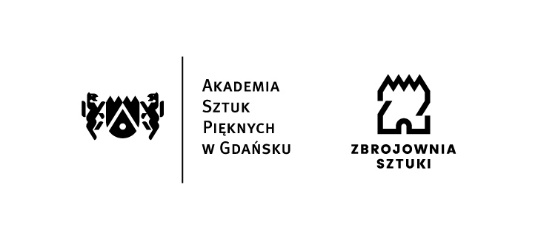 Znak sprawy: ZK-213/25/2022SPECYFIKACJA WARUNKÓW ZAMÓWIENIAWymiana stolarki okiennej w budynku przy ul. Targ Węglowy 6 dla Akademii Sztuk Pięknych w GdańskuZamawiający:	Akademia Sztuk Pięknych w Gdańsku, ul. Targ Węglowy 6; 80-836 Gdańsktel.: (58) 301-28-01, (58) 320-12-78; fax: (58) 320-12-78adres poczty elektronicznej: monika.wilczynska@asp.gda.plstrona internetowa Zamawiającego: www.asp.gda.plstrona internetowa prowadzonego postępowania: https://bip.asp.gda.pl/przetargi/139Tryb udzielenia zamówienia: Postępowanie o udzielenie zamówienia publicznego prowadzone jest w trybie podstawowym o wartości szacunkowej mniejszej niż progi unijne, zgodnie z art. 275 pkt 1) ustawy z dnia 11 września 2019r. Prawo zamówień publicznych (Dz. U. z 2022r. poz. 1710 z późniejszymi zmianami).Użyte w treści Specyfikacji Warunków Zamówienia:pojęcie ustawy dotyczy Ustawy z dnia 11 września 2019r. – Prawo zamówień publicznych (tekst jednolity Dz. U. z 2021r. poz. 1129 ze zm.);pojęcie rozporządzenia dotyczy rozporządzenia Ministra Rozwoju, Pracy i Technologii z dnia 23 grudnia 2020r. w sprawie podmiotowych środków dowodowych oraz innych dokumentów lub oświadczeń, jakich może żądać zamawiający od wykonawcy (tj. Dz. U. z 2020r. poz. 2415);pojęcie SWZ dotyczy niniejszej Specyfikacji Warunków Zamówienia.pojęcie dokumentów zamówienia dotyczy dokumentów sporządzonych przez Zamawiającego lub dokumentów do których Zamawiający odwołuje się, innych niż ogłoszenie, służących do określenia lub opisania warunków zamówienia, w tym Specyfikacja Warunków Zamówienia.Opis przedmiotu zamówienia Przedmiotem zamówienia jest Wymiana stolarki okiennej w budynku przy ul. Targ Węglowy 6 dla Akademii Sztuk Pięknych w GdańskuSzczegółowy opis przedmiotu zamówienia zawarty jest w załączniku do SWZ (STWiORB oraz OPZ)Zamawiający wymaga udzielenia przez Wykonawcę pełnej gwarancji na przedmiot zamówienia na okres minimum 60 miesięcy dla robót budowlanych, licząc od dnia odbioru końcowego całego przedmiotu umowy. W ramach wymiany gwarancyjnej uszkodzonego podzespołu/urządzenia, gwarancja na dany element zostaje wydłużona o kolejny okres gwarancyjny zadeklarowany w ofercie wobec całego przedmiotu zamówieniaOkreślenie przedmiotu zamówienia za pomocą kodów CPV: 45.00.00.00-7 Roboty budowlane, 45.21.44.00-4 Roboty budowlane w zakresie obiektów budowlanych związanych ze szkolnictwem wyższym, 45.42.00.00-7 Roboty w zakresie zakładania stolarki budowlanej oraz roboty ciesielskie, 60.10.00.00-9 Roboty transportowePostępowanie prowadzone jest w języku polskim drogą elektroniczną.Zamawiający udzieli zamówienia w trybie podstawowym, w którym w odpowiedzi na ogłoszenie o zamówieniu oferty mogą składać wszyscy zainteresowani Wykonawcy, a następnie Zamawiający wybierze najkorzystniejszą ofertę bez przeprowadzenia negocjacji.W przypadku, gdy Wykonawca zamierza realizować przedmiot zamówienia z udziałem Podwykonawców Zamawiający żąda wskazania przez Wykonawcę w ofercie części zamówienia, których wykonanie zamierza powierzyć Podwykonawcom oraz podania nazw ewentualnych podwykonawców, jeżeli są już znani.Informacja o częściach: Zamawiający udziela zamówienia w formie jednej części. Maksymalna liczba części, na które może zostać udzielone zamówienie jednemu Wykonawcy – nie dotyczy , jedna część.Liczba części zamówienia, na którą wykonawca może złożyć ofertę – nie dotyczy, jedna cześć Kryteria i zasady mające zastosowanie do ustalenia, które części zamówienia zostaną udzielone temu samemu wykonawcy w przypadku wyboru jego oferty w większej niż maksymalna ilości części: Nie dotyczy, jedna częśćWyjaśnienie braku podziału zamówienia na części: Zamówienie stanowi jedną całość technicznie i organizacyjnie ze względu na formę w jakiej jest udzielane. Szczególnie istotna jest spójność przestrzeni i jednoczesne prowadzenie prac w różnych jej częściach, co wiązałoby się z dodatkowymi wydatkami organizacyjnymi i technicznymi w celu zapewnienia spójności elementów całości. Ekonomicznie nieuzasadnione jest dzielenie zamówienia z tych samych względów, oraz ze względu na efekt skali uzyskiwany w przypadku udzielenia zamówienia jako jedno. Zamówienie stanowi funkcjonalnie nierozrywaną całość           Informacje dotyczące ofert wariantowych jeśli zamawiający wymaga bądź dopuszcza ich składanie: Zamawiający nie wymaga i nie dopuszcza składania ofert wariantowychInformacja o zastrzeżeniu zamówienia wyłącznie dla wykonawców zgodnie z art. 94 ustawy: Zamawiający nie zastrzega realizacji zamówienia dla wykonawców ujętych w art. 94 ustawyInformacja o aukcji elektronicznej: Zamawiający nie zamierza przeprowadzać Aukcji ElektronicznejInformacja o zamówieniach o których mowa w art. 214 ust 1 pkt 7 i 8. – Nie przewidujeInformacje o wizji lokalnej: nie przewidujePodwykonawstwo: Wykonawca może powierzyć wykonanie części zamówienia podwykonawcy (podwykonawcom). Zamawiający wymaga, aby w przypadku powierzenia części zamówienia podwykonawcom, Wykonawca wskazał w ofercie części zamówienia, których wykonanie zamierza powierzyć podwykonawcom oraz podał (o ile są mu wiadome na tym etapie) nazwy (firmy) tych podwykonawców.Informacja o osobistym wykonaniu kluczowych elementów zamówienia zgodnie z art. 60 i art. 121 ustawy. Zamawiający nie zastrzega do osobistej realizacji żadnych elementów zamówienia.Zamawiający nie przewiduje udzielania zaliczek.Wymagania w zakresie zatrudnienia na podstawie stosunku pracy w okolicznościach, o których mowa w art. 95 i art. 96 ustawy.Wymagania w zakresie zatrudnienia osób na podstawie art. 96 ust. 2 pkt 2 ustawy: Zamawiający nie określa dodatkowych wymagań związanych z zatrudnianiem osób, o których mowa w art. 96 ust. 2 pkt 2 Pzp.Zamawiający na podstawie art. 95 ust. 1 ustawy Pzp wymaga zatrudnienia przez Wykonawcę lub podwykonawcę na podstawie umowy o pracę osób wykonujących czynności w zakresie realizacji zamówienia w rozumieniu przepisów ustawy z dnia 26 czerwca 1974r. - Kodeks pracy (Dz. U. z 2020 r. poz. 1320 z późn. zm.), dotyczących osób wykonujących roboty budowane związane z pracami ciągłymi tj. monterów instalacji i robotników budowlanych przez cały okres realizacji danej roboty wynikającej z przedmiotowego zamówienia.Szczegółowe wymagania dotyczące realizacji oraz egzekwowania wymogu zatrudnienia na podstawie umowy o pracę zostały określone we wzorze umowy stanowiącym załącznik do SWZTermin wykonania zamówieniaMaksymalny termin realizacji zamówienia to 31.03.2023 r. Zakończeniem zamówienia jest podpisanie protokołu odbioru końcowego bez zastrzeżeń.Projektowane postanowienia umowy / wzór umowyProjektowane postanowienia umowy stanowi wzór umowy będący załącznikiem do SWZŚrodki komunikacji elektronicznejStosowane skróty:„ustawa Pzp” – ustawa z dnia 11 września 2019 r. – Prawo zamówień publicznych (Dz. U. z 2021 r. poz. 1129 i 1598),„SWZ” – specyfikacja warunków zamówienia,„OPiW” – opis potrzeb i wymagań,„rozporządzenie Prezesa Rady Ministrów w sprawie wymagań dla dokumentów elektronicznych” – rozporządzenie Prezesa Rady Ministrów z dnia 30 grudnia 2020 r. w sprawie sposobu sporządzania i przekazywania informacji oraz wymagań technicznych dla dokumentów elektronicznych oraz środków komunikacji elektronicznej w postępowaniu o udzielenie zamówienia publicznego lub w konkursie (Dz. U. 2020 r poz. 2452),„rozporządzenie Rady Ministrów w sprawie Krajowych Ram Interoperacyjności” – rozporządzenie Rady Ministrów z dnia 12 kwietnia 2012 r. w sprawie Krajowych Ram Interoperacyjności, minimalnych wymagań dla rejestrów publicznych i wymiany informacji w postaci elektronicznej oraz minimalnych wymagań dla systemów teleinformatycznych (Dz. U. z 2017 r. poz. 2247).W postępowaniu o udzielenie zamówienia publicznego komunikacja między Zamawiającym, a wykonawcami odbywa się przy użyciu Platformy e-Zamówienia, która jest dostępna pod adresem https://ezamowienia.gov.pl.Korzystanie z Platformy e-Zamówienia jest bezpłatne.Zamawiający wyznacza następujące osoby do kontaktu z wykonawcami: Monika Wilczyńska-Mogiłka e-mail: monika.wilczynska@asp.gda.plPostępowanie można wyszukać ze strony głównej Platformy e-Zamówienia (przycisk „Przeglądaj postępowania/konkursy”).Identyfikator (ID) postępowania na Platformie e-Zamówienia: ocds-148610-60b5cfed-341c-11ed-8832-4e4740e186acWykonawca zamierzający wziąć udział w postępowaniu o udzielenie zamówienia publicznego musi posiadać konto podmiotu „Wykonawca” na Platformie e-Zamówienia. Szczegółowe informacje na temat zakładania kont podmiotów oraz zasady i warunki korzystania z Platformy e-Zamówienia określa Regulamin Platformy e-Zamówienia, dostępny na stronie internetowej https://ezamowienia.gov.pl oraz informacje zamieszczone w zakładce „Centrum Pomocy”.Przeglądanie i pobieranie publicznej treści dokumentacji postępowania nie wymaga posiadania konta na Platformie e-Zamówienia ani logowania.Sposób sporządzenia dokumentów elektronicznych lub dokumentów elektronicznych będących kopią elektroniczną treści zapisanej w postaci papierowej (cyfrowe odwzorowania) musi być zgodny z wymaganiami określonymi w rozporządzeniu Prezesa Rady Ministrów w sprawie wymagań dla dokumentów elektronicznych.Dokumenty elektroniczne, o których mowa w § 2 ust. 1 rozporządzenia Prezesa Rady Ministrów w sprawie wymagań dla dokumentów elektronicznych, sporządza się w postaci elektronicznej, w formatach danych określonych w przepisach rozporządzenia Rady Ministrów w sprawie Krajowych Ram Interoperacyjności, z uwzględnieniem rodzaju przekazywanych danych i przekazuje się jako załączniki. W przypadku formatów, o których mowa w art. 66 ust. 1 ustawy Pzp, ww. regulacje nie będą miały bezpośredniego zastosowania. Wykaz poszczególnych dokumentów i oświadczeń składanych w postępowaniu oraz ich forma, sposób sporządzania i przekazywania zostały określone przez Zamawiającego w pkt. VIII SWZ.Informacje, oświadczenia lub dokumenty, (Wykaz poszczególnych informacji, dokumentów i oświadczeń składanych w postępowaniu oraz ich forma, sposób sporządzania i przekazywania zostały określone przez Zamawiającego w pkt VIII SWZ) inne niż wymienione w § 2 ust. 1 rozporządzenia Prezesa Rady Ministrów w sprawie wymagań dla dokumentów elektronicznych, przekazywane w postępowaniu sporządza się w postaci elektronicznej:w formatach danych określonych w przepisach rozporządzenia Rady Ministrów w sprawie Krajowych Ram Interoperacyjności (i przekazuje się jako załącznik), lubjako tekst wpisany bezpośrednio do wiadomości przekazywanej przy użyciu środków komunikacji elektronicznej (np. w treści wiadomości e-mail lub w treści „Formularza do komunikacji”).Jeżeli dokumenty elektroniczne, przekazywane przy użyciu środków komunikacji elektronicznej, zawierają informacje stanowiące tajemnicę przedsiębiorstwa w rozumieniu przepisów ustawy z dnia 16 kwietnia 1993 r. o zwalczaniu nieuczciwej konkurencji (Dz. U. z 2020 r. poz. 1913 oraz z 2021 r. poz. 1655) wykonawca, w celu utrzymania w poufności tych informacji, przekazuje je w wydzielonym i odpowiednio oznaczonym pliku, wraz z jednoczesnym zaznaczeniem w nazwie pliku „Dokument stanowiący tajemnicę przedsiębiorstwa”.Komunikacja w postępowaniu, z wyłączeniem składania ofert/wniosków o dopuszczenie do udziału w postępowaniu, odbywa się drogą elektroniczną za pośrednictwem formularzy do komunikacji dostępnych w zakładce „Formularze” („Formularze do komunikacji”). Za pośrednictwem „Formularzy do komunikacji” odbywa się w szczególności przekazywanie wezwań i zawiadomień, zadawanie pytań i udzielanie odpowiedzi. Formularze do komunikacji umożliwiają również dołączenie załącznika do przesyłanej wiadomości (przycisk „dodaj załącznik”). W przypadku załączników, które są zgodnie z ustawą Pzp lub rozporządzeniem Prezesa Rady Ministrów w sprawie wymagań dla dokumentów elektronicznych opatrzone kwalifikowanym podpisem elektronicznym, podpisem zaufanym lub podpisem osobistym, mogą być opatrzone, zgodnie z wyborem wykonawcy/wykonawcy wspólnie ubiegającego się o udzielenie zamówienia/podmiotu udostępniającego zasoby, podpisem zewnętrznym lub wewnętrznym. W zależności od rodzaju podpisu i jego typu (zewnętrzny, wewnętrzny) dodaje się do przesyłanej wiadomości uprzednio podpisane dokumenty wraz z wygenerowanym plikiem podpisu (typ zewnętrzny) lub dokument z wszytym podpisem (typ wewnętrzny).Możliwość korzystania w postępowaniu z „Formularzy do komunikacji” w pełnym zakresie wymaga posiadania konta „Wykonawcy” na Platformie e-Zamówienia oraz zalogowania się na Platformie e-Zamówienia. Do korzystania z „Formularzy do komunikacji” służących do zadawania pytań dotyczących treści dokumentów zamówienia wystarczające jest posiadanie tzw. konta uproszczonego na Platformie e-Zamówienia.Wszystkie wysłane i odebrane w postępowaniu przez wykonawcę wiadomości widoczne są po zalogowaniu w podglądzie postępowania w zakładce „Komunikacja”.Maksymalny rozmiar plików przesyłanych za pośrednictwem „Formularzy do komunikacji” wynosi 150 MB (wielkość ta dotyczy plików przesyłanych jako załączniki do jednego formularza).Minimalne wymagania techniczne dotyczące sprzętu używanego w celu korzystania z usług Platformy e-Zamówienia oraz informacje dotyczące specyfikacji połączenia określa Regulamin Platformy e-Zamówienia.W przypadku problemów technicznych i awarii związanych z funkcjonowaniem Platformy e-Zamówienia użytkownicy mogą skorzystać ze wsparcia technicznego dostępnego pod numerem telefonu (32) 77 88 999 lub drogą elektroniczną poprzez formularz udostępniony na stronie internetowej https://ezamowienia.gov.pl w zakładce „Zgłoś problem”.W szczególnie uzasadnionych przypadkach uniemożliwiających komunikację wykonawcy i Zamawiającego za pośrednictwem Platformy e-Zamówienia, Zamawiający dopuszcza komunikację za pomocą poczty elektronicznej na adres e-mail wskazany w pkt. 3. (nie dotyczy składania ofert/wniosków o dopuszczenie do udziału w postępowaniu).Opis sposobu przygotowania ofertyWykonawca może złożyć tylko jedną ofertę.Treść oferty musi odpowiadać treści SWZ.Oferta powinna być sporządzona na podstawie załączników niniejszej SWZ w języku polskim, złożona przy użyciu środków komunikacji elektronicznej.Wykonawca przygotowuje ofertę przy pomocy interaktywnego „Formularza ofertowego” udostępnionego przez Zamawiającego na Platformie e-Zamówienia i zamieszczonego w podglądzie postępowania w zakładce „Informacje podstawowe”.Zalogowany wykonawca używając przycisku „Wypełnij” widocznego pod „Formularzem ofertowym” zobowiązany jest do zweryfikowania poprawności danych automatycznie pobranych przez system z jego konta i uzupełnienia pozostałych informacji dotyczących wykonawcy/wykonawców wspólnie ubiegających się o udzielenie zamówieniaNastępnie wykonawca powinien pobrać „Formularz ofertowy”, zapisać go na dysku komputera użytkownika, uzupełnić pozostałymi danymi wymaganymi przez Zamawiającego i ponownie zapisać na dysku komputera użytkownika oraz podpisać odpowiednim rodzajem podpisu elektronicznego, zgodnie z pkt 10.Uwaga! Nie należy zmieniać nazwy pliku nadanej przez Platformę e-Zamówienia. Zapisany „Formularz ofertowy” należy zawsze otwierać w programie Adobe Acrobat Reader DC.Wykonawca składa ofertę za pośrednictwem zakładki „Oferty/wnioski”, widocznej w podglądzie postępowania po zalogowaniu się na konto Wykonawcy. Po wybraniu przycisku „Złóż ofertę” system prezentuje okno składania oferty umożliwiające przekazanie dokumentów elektronicznych, w którym znajdują się dwa pola drag&drop („przeciągnij” i „upuść”) służące do dodawania plików.Wykonawca dodaje wybrany z dysku i uprzednio podpisany „Formularz oferty” w pierwszym polu („Wypełniony formularz oferty”). W kolejnym polu („Załączniki i inne dokumenty przedstawione w ofercie przez Wykonawcę”) wykonawca dodaje pozostałe pliki stanowiące ofertę lub składane wraz z ofertą. Zgodnie z informacją w pkt. 16. Jeżeli wraz z ofertą składane są dokumenty zawierające tajemnicę przedsiębiorstwa wykonawca, w celu utrzymania w poufności tych informacji, przekazuje je w wydzielonym i odpowiednio oznaczonym pliku, wraz z jednoczesnym zaznaczeniem w nazwie pliku „Dokument stanowiący tajemnicę przedsiębiorstwa”. Zarówno załącznik stanowiący tajemnicę przedsiębiorstwa jak i uzasadnienie zastrzeżenia tajemnicy przedsiębiorstwa należy dodać w polu „Załączniki i inne dokumenty przedstawione w ofercie przez Wykonawcę”.Formularz ofertowy podpisuje się kwalifikowanym podpisem elektronicznym, podpisem zaufanym lub podpisem osobistym. Rekomendowanym wariantem podpisu jest typ wewnętrzny. Podpis formularza ofertowego wariantem podpisu w typie zewnętrznym również jest możliwy, tylko w tym przypadku, powstały oddzielny plik podpisu dla tego formularza należy załączyć w polu „Załączniki i inne dokumenty przedstawione w ofercie przez Wykonawcę”. Pozostałe dokumenty wchodzące w skład oferty lub składane wraz z ofertą, które są zgodne z ustawą Pzp lub rozporządzeniem Prezesa Rady Ministrów w sprawie wymagań dla dokumentów elektronicznych opatrzone kwalifikowanym podpisem elektronicznym, podpisem zaufanym lub podpisem osobistym, mogą być zgodnie z wyborem wykonawcy/wykonawcy wspólnie ubiegającego się o udzielenie zamówienia/podmiotu udostępniającego zasoby opatrzone podpisem typu zewnętrznego lub wewnętrznego. W zależności od rodzaju podpisu i jego typu (zewnętrzny, wewnętrzny) w polu „Załączniki i inne dokumenty przedstawione w ofercie przez Wykonawcę” dodaje się uprzednio podpisane dokumenty wraz z wygenerowanym plikiem podpisu (typ zewnętrzny) lub dokument z wszytym podpisem (typ wewnętrzny).W przypadku przekazywania dokumentu elektronicznego w formacie poddającym dane kompresji, opatrzenie pliku zawierającego skompresowane dokumenty kwalifikowanym podpisem elektronicznym, podpisem zaufanym lub podpisem osobistym, jest równoznaczne z opatrzeniem wszystkich dokumentów zawartych w tym pliku odpowiednio kwalifikowanym podpisem elektronicznym, podpisem zaufanym lub podpisem osobistym.System sprawdza, czy złożone pliki są podpisane i automatycznie je szyfruje, jednocześnie informując o tym wykonawcę. Potwierdzenie czasu przekazania i odbioru oferty znajduje się w Elektronicznym Potwierdzeniu Przesłania (EPP) i Elektronicznym Potwierdzeniu Odebrania (EPO). EPP i EPO dostępne są dla zalogowanego Wykonawcy w zakładce „Oferty/Wnioski”.Oferta może być złożona tylko do upływu terminu składania ofert.Wykonawca może przed upływem terminu składania ofert wycofać ofertę. Wykonawca wycofuje ofertę w zakładce „Oferty/wnioski” używając przycisku „Wycofaj ofertę”.Maksymalny łączny rozmiar plików stanowiących ofertę lub składanych wraz z ofertą to 250 MB.Ofertę składa się na Formularzu Ofertowym – zgodnie z Załącznikiem nr 1 do SWZ. Wraz z ofertą Wykonawca jest zobowiązany złożyć:oświadczenie o spełnianiu warunków udziału w postępowaniu oraz o braku podstaw wykluczenia, - Załącznik nr 2 do SWZoświadczenie wykonawców wspólnie ubiegających się o udzielnie zamówienia składane na podstawie art.117 ust.4 ustawy Pzp (jeżeli dotyczy);zobowiązanie innego podmiotu, (jeżeli dotyczy)dokumenty, z których wynika prawo do podpisania oferty; odpowiednie pełnomocnictwa (jeżeli dotyczy).dokument potwierdzający wniesienie wadium w pieniądzu w postaci oryginału lub elektronicznej kopii dokumentu (jeżeli dotyczy)oryginał dokumentu potwierdzającego wniesienie wadium w gwarancjach lub poręczeniach w postaci dokumentu elektronicznego podpisanego kwalifikowanym podpisem elektronicznym przez wystawcę gwarancji lub poręczenia.Oferta powinna być podpisana przez osobę upoważnioną do reprezentowania Wykonawcy, zgodnie z formą reprezentacji Wykonawcy określoną w rejestrze lub innym dokumencie, właściwym dla danej formy organizacyjnej Wykonawcy albo przez upełnomocnionego przedstawiciela Wykonawcy. W celu potwierdzenia, że osoba działająca w imieniu wykonawcy jest umocowana do jego reprezentowania, zamawiający może żądać od wykonawcy odpisu lub informacji z Krajowego Rejestru Sądowego, Centralnej Ewidencji i Informacji o Działalności Gospodarczej lub innego właściwego rejestru.Oferta oraz pozostałe oświadczenia i dokumenty, dla których Zamawiający określił wzory w formie formularzy zamieszczonych w załącznikach do SWZ, powinny być sporządzone zgodnie z tymi wzorami, co do treści oraz opisu kolumn i wierszy.Ofertę składa się pod rygorem nieważności w formie elektronicznej lub w postaci elektronicznej opatrzonej podpisem zaufanym lub podpisem osobistym.Zamawiający informuje, że zeskanowanie oferty podpisanej odręcznie w postaci pisemnej i nie opatrzenie jednym z wymienionych powyżej podpisów, spowoduje nieważność oferty, skutkującą jej odrzuceniem.Poświadczenia za zgodność z oryginałem dokonuje odpowiednio wykonawca, podmiot, na którego zdolnościach lub sytuacji polega wykonawca, wykonawcy wspólnie ubiegający się o udzielenie zamówienia publicznego albo podwykonawca, w zakresie dokumentów, które każdego z nich dotyczą. Poprzez oryginał należy rozumieć dokument podpisany kwalifikowanym podpisem elektronicznym lub podpisem zaufanym lub podpisem osobistym przez osobę/osoby upoważnioną/upoważnione. Poświadczenie za zgodność z oryginałem następuje w formie elektronicznej podpisane kwalifikowanym podpisem elektronicznym lub podpisem zaufanym lub podpisem osobistym przez osobę/osoby upoważnioną/upoważnione.Informacja o formie i terminach składania wniosków o wyjaśnienia do ZamawiającegoWszelkie wnioski o wyjaśnienie treści specyfikacji warunków zamówienia bądź załączników do niej należy przesyłać za pomocą platformy E zamówienia zgodnie z wskazaniem w pkt. VII. Wniosek winien być złożony w jednym z formatów wskazanych w pkt. VII.Wnioski złożone w innej formie nie będą rozpatrywane przez Zamawiającego. Zostaną uznane za niezgodne z SWZ.Wnioski będą rozpatrywane zgodnie z ustawą prawo zamówień publicznych art. 284.Termin związania ofertą Wykonawca jest związany ofertą do dnia 15.11.2022 r. W szczególnych przypadkach Zamawiający może zwrócić się o przedłużenie terminu związania ofertą bądź o zgodę na wybór oferty po upływie wskazanej daty zgodnie z zapisami ustawy.Termin i sposób składania ofert, termin otwarcia ofertOfertę wraz z wymaganymi dokumentami należy umieścić na platformie zgodnie z pkt VII.Termin składania ofert ustala się na dzień 17.10.2022 r. godzina 11: 00 zgodnie z art. 283 ustawy.Oferty należy złożyć zgodnie z informacją zawartą w pkt VII. Oferty zostaną otwarte dnia 17.10.2022 r. o godzinie 12:00Zamawiający, najpóźniej przed otwarciem ofert, udostępnia na stronie internetowej prowadzonego postępowania informację o kwocie, jaką zamierza przeznaczyć na sfinansowanie zamówienia.Otwarcie ofert odbędzie się w formie elektronicznej. W przypadku awarii tego systemu, która powoduje brak możliwości otwarcia ofert w terminie określonym przez zamawiającego, otwarcie ofert następuje niezwłocznie po usunięciu awarii. Zamawiający poinformuje o zmianie terminu otwarcia ofert na stronie internetowej prowadzonego postępowania.Zamawiający nie prowadzi jawnej sesji otwarcia ofert z udziałem wykonawców lub transmitowania sesji otwarcia za pośrednictwem elektronicznych narzędzi do przekazu wideo onlineOpis sposobu obliczania cenyWykonawca podaje cenę za realizację przedmiotu zamówienia zgodnie ze wzorem Formularza Oferty stanowiącym Załącznik nr 1 do SWZ.Cena ofertowa brutto musi uwzględniać wszystkie koszty związane z realizacją przedmiotu zamówienia zgodnie z opisem przedmiotu zamówienia oraz istotnymi postanowieniami umowy określonymi w niniejszej SWZ.Cena podana na Formularzu Ofertowym jest ceną ostateczną, niepodlegającą negocjacji i wyczerpującą wszelkie należności Wykonawcy wobec Zamawiającego związane z realizacją przedmiotu zamówienia.Skutki finansowe błędnego obliczenia ceny oferty, wynikające z nie uwzględnienia wszystkich okoliczności, które mogą wpływać na cenę, obciążają Wykonawcę.Niedoszacowanie, pominięcie lub brak rozpoznania zakresu przedmiotu umowy nie mogą być podstawą do żądania zmiany wynagrodzenia.Cena oferty powinna być wyrażona w złotych polskich (PLN) z dokładnością do dwóch miejsc po przecinku.Zamawiający nie przewiduje rozliczeń w walucie obcej.Wyliczona cena oferty brutto będzie służyć do porównania złożonych ofert i do rozliczenia w trakcie realizacji zamówienia.Jeżeli została złożona oferta, której wybór prowadziłby do powstania u zamawiającego obowiązku podatkowego zgodnie z ustawą z dnia 11 marca 2004 r. o podatku od towarów i usług (tj. Dz. U. z 2020 r. poz. 106 ze zm.), dla celów zastosowania kryterium ceny lub kosztu zamawiający dolicza do przedstawionej w tej ofercie ceny kwotę podatku od towarów i usług, którą miałby obowiązek rozliczyć. W ofercie, o której mowa w ust. 1, wykonawca ma obowiązek:poinformowania zamawiającego, że wybór jego oferty będzie prowadził do powstania u Zamawiającego obowiązku podatkowego;wskazania nazwy (rodzaju) towaru lub usługi, których dostawa lub świadczenie będą prowadziły do powstania obowiązku podatkowego;wskazania wartości towaru lub usługi objętego obowiązkiem podatkowym zamawiającego, bez kwoty podatku;wskazania stawki podatku od towarów i usług, która zgodnie z wiedzą wykonawcy, będzie miała zastosowanie.Podstawy wykluczenia i warunki udziału w postępowaniuO udzielenie zamówienia mogą ubiegać się Wykonawcy, którzy nie podlegają wykluczeniu na podstawie art. 108 ust. 1 i art. 109 ust. 1 pkt 1-4 oraz 8 ustawy prawo zamówień publicznych oraz z art. 7 ust. 1 ustawy z dnia 13 kwietnia 2022 r. o szczególnych rozwiązaniach w zakresie przeciwdziałania wspieraniu agresji na Ukrainę oraz służących ochronie bezpieczeństwa narodowegoO udzielenie zamówienia mogą ubiegać się Wykonawcy, którzy spełniają warunki dotyczące: Zdolności do występowania w obrocie gospodarczym: Zamawiający nie stawia warunku w powyższym zakresie. Uprawnień do prowadzenia określonej działalności gospodarczej lub zawodowej, o ile wynika to z odrębnych przepisów: Zamawiający nie stawia warunku w powyższym zakresie.Sytuacji ekonomicznej lub finansowej: Posiada zdolność kredytową bądź środki finansowe o wartości min. 800 000 zł.Zdolności technicznej: Wykonawca spełni warunek, jeżeli wykaże, że w okresie ostatnich 5 lat przed upływem terminu składania ofert, a jeżeli okres prowadzenia działalności jest krótszy - w tym okresie, wykonał należycie co najmniej − 1 robotę budowlaną polegającą na remoncie, przebudowie lub budowie obiektu z wymianą stolarki okiennej o wartości co najmniej 500 000 zł brutto. Zdolności zawodowej: Wykonawca spełni warunek, jeśli skieruje do realizacji zamówienia co najmniej 1 osobę pełniącą: − funkcję kierownika budowy, posiadającego uprawnienia do kierowania robotami budowlanymi w specjalności konstrukcyjno-budowlanej, posiadającą co najmniej 3-letnie doświadczenie zawodowe na stanowisku kierownika budowy lub robót. W przypadku, gdy ww. zakres robót budowlanych będzie stanowił część robót o szerszym zakresie, Wykonawca zobowiązany jest wyodrębnić rodzajowo i kwotowo roboty, o których mowa powyżej; Dla potrzeb oceny spełniania warunku określonego powyżej, jeśli wartość lub wartości zostaną podane w walutach innych niż PLN, Zamawiający przyjmie średni kurs danej waluty publikowany przez Narodowy Bank Polski w dniu publikacji ogłoszenia o zamówieniu w Biuletynie Zamówień Publicznych, jeżeli w dniu publikacji ogłoszenia o zamówieniu w Biuletynie Zamówień Publicznych, Narodowy Bank Polski nie publikuje średniego kursu danej waluty, za podstawę przeliczenia przyjmuje się średni kurs waluty publikowany pierwszego dnia, po dniu publikacji ogłoszenia o zamówieniu w Biuletynie Zamówień Publicznych, w którym zostanie on opublikowany.Kierownik budowy oraz kierownicy robót powinni posiadać uprawnienia budowlane zgodnie z ustawą z dnia 07 lipca 1994r. Prawo budowlane (tj. Dz. U. z 2021 poz. 1333) oraz rozporządzeniem Ministra Inwestycji i Rozwoju z dnia 29 kwietnia 2019r. w sprawie przygotowania zawodowego do wykonywania samodzielnych funkcji technicznych w budownictwie (tj. Dz. U z 2019r. poz. 831) lub odpowiadające im ważne uprawnienia budowlane, które zostały wydane na podstawie wcześniej obowiązujących przepisów. Zgodnie z art. 12a ustawy Prawo budowlane samodzielne funkcje techniczne w budownictwie, określone w art. 12 ust. 1 mogą również wykonywać osoby, których odpowiednie kwalifikacje zawodowe zostały uznane na zasadach określonych w przepisach odrębnych. Regulację odrębną stanowią przepisy ustawy z dnia 22 grudnia 2015r. o zasadach uznawania kwalifikacji zawodowych nabytych w państwach członkowskich Unii Europejskiej (tj. Dz. U. z 2018r. poz. 2272). Zamawiający, w stosunku do Wykonawców wspólnie ubiegających się o udzielenie zamówienia, w odniesieniu do warunku dotyczącego zdolności technicznej lub zawodowej – dopuszcza łączne spełnianie warunku przez Wykonawców. Poleganie na potencjale innych podmiotów: Wykonawca może w celu potwierdzenia spełniania warunków udziału w postępowaniu polegać na zdolnościach technicznych lub zawodowych podmiotów udostępniających zasoby, niezależnie od charakteru prawnego łączących go z nimi stosunków prawnych.W odniesieniu do warunków dotyczących wykształcenia, kwalifikacji zawodowych lub doświadczenia, Wykonawcy mogą polegać na zdolnościach podmiotów udostępniających zasoby, jeśli podmioty te wykonają roboty budowlane do realizacji których te zdolnością są wymagane. Wykonawca, który polega na zdolnościach lub sytuacji podmiotów udostępniających zasoby składa wraz z ofertą, zobowiązanie podmiotu udostępniającego zasoby do oddania mu do dyspozycji niezbędnych zasobów na potrzeby realizacji danego zamówienia lub inny podmiotowy środek dowodowy potwierdzający, że Wykonawca realizując zamówienie, będzie dysponował niezbędnymi zasobami tych podmiotów. Zobowiązanie podmiotu udostępniającego zasoby musi potwierdzać, że stosunek łączący Wykonawcę z podmiotami udostępniającymi zasoby gwarantuje rzeczywisty dostęp do tych zasobów oraz musi określać w szczególności: zakres dostępnych Wykonawcy zasobów podmiotu udostępniającego zasoby, sposób i okres udostępnienia Wykonawcy i wykorzystania przez niego zasobów podmiotu udostępniającego te zasoby przy wykonywaniu zamówienia, czy i w jakim zakresie podmiot udostępniający zasoby, na zdolnościach którego Wykonawca polega w odniesieniu do warunków udziału w postępowaniu dotyczących wykształcenia, kwalifikacji zawodowych lub doświadczenia, zrealizuje roboty budowlane, których wskazane zdolności dotyczą. Wykonawca nie może, po upływie terminu składania ofert, powoływać się na zdolności podmiotów udostępniających zasoby, jeżeli na etapie składania ofert nie polegał on w danym zakresie na zdolnościach podmiotów udostępniających zasoby. W przypadku, gdy Wykonawca polega na zdolnościach technicznych lub zawodowych innych podmiotów na zasadach określonych w art. 118 ustawy, Zamawiający żąda przedstawienia w odniesieniu do tych podmiotów dokumentów wymienionych w pkt 16.A SWZZamawiający może na każdym etapie postępowania, uznać, że wykonawca nie posiada wymaganych zdolności, jeżeli posiadanie przez wykonawcę sprzecznych interesów, w szczególności zaangażowanie zasobów technicznych lub zawodowych wykonawcy w inne przedsięwzięcia gospodarcze wykonawcy może mieć negatywny wpływ na realizację zamówienia.Podmiotowe środki dowodoweNa potwierdzenie braku podstaw wykluczenia przedstawienia na wezwanie Zamawiającego dokumentów określonych w Rozporządzeniu Ministra Rozwoju, Pracy i Technologii z dnia 23 grudnia 2020 r. (Dz. U. z 2020 r. poz. 2415) w sprawie podmiotowych środków dowodowych oraz innych dokumentów lub oświadczeń, jakich może żądać Zamawiający od wykonawcy §2 ust. 1 pkt. 1-2 i 4-7.Na potwierdzenie spełniania warunków udziału w postepowaniu na wezwanie zamawiającego dokumentów określonych w Rozporządzeniu Ministra Rozwoju, Pracy i Technologii z dnia 23 grudnia 2020 r. (Dz. U. z 2020 r. poz. 2415) w sprawie podmiotowych środków dowodowych oraz innych dokumentów lub oświadczeń, jakich może żądać zamawiający od wykonawcy określonych w §7 ust. 1 pkt. 2, §8 ust. 1 pkt 3 oraz §9 ust1 pkt 1 i 3 tj.: Wykazu robót budowlanych (w formie elektronicznej, w postaci elektronicznej opatrzonej podpisem zaufanym lub podpisem osobistym), według wzoru stanowiącego załącznik do SWZ wraz z dowodami. Dowodami, o których mowa, są referencje bądź inne dokumenty sporządzone przez podmiot, na rzecz którego roboty budowlane zostały wykonane, a jeżeli Wykonawca z przyczyn niezależnych od niego nie jest w stanie uzyskać tych dokumentów – inne odpowiednie dokumenty.Jeżeli Wykonawca powołuje się na doświadczenie w realizacji robót budowlanych, wykonywanych wspólnie z innymi Wykonawcami, wykaz dotyczy robót budowlanych, w których wykonaniu Wykonawca ten bezpośrednio uczestniczył.W przypadku przedstawienia przez Wykonawcę robót budowlanych obejmujących szerszy zakres niż wskazany w warunku zdolności technicznej lub zawodowej (doświadczenia), Wykonawca powinien podać całkowitą wartość robót budowlanych oraz podać wartość robót budowlanych w zakresie wymaganym warunkiem.Wykazu osób (w formie elektronicznej, w postaci elektronicznej opatrzonej podpisem zaufanym lub podpisem osobistym), w zakresie niezbędnym do wykazania spełniania warunku kwalifikacji zawodowych opisanego w SWZ. Wzór stanowi załącznik do SWZ.  Informacji banku lub spółdzielczej kasy oszczędnościowo-kredytowej potwierdzającej wysokość posiadanych środków finansowych lub zdolność kredytową wykonawcy, w okresie nie wcześniejszym niż 3 miesiące przed jej złożeniem;Na potwierdzenie spełniania warunku zatrudnienia na wezwanie zamawiającego:Oświadczenia w formie wykazu zawierającego listę osób zatrudnionych na podstawie umowy o pracę. Treść oświadczenia została określona w pkt. XVII p. pkt 6.  Zamawiający zastrzega sobie możliwość w szczególnych sytuacjach żądania od wykonawcy poświadczonej za zgodność z oryginałem i zanonimizowanej umowy z wskazanymi przez Zamawiającego osobami oraz dokumentów potwierdzających odprowadzenie składek za pracownika.Dokumenty składane przez podmioty zagraniczne:Jeżeli Wykonawca ma siedzibę lub miejsce zamieszkania poza granicami Rzeczypospolitej Polskiej, zamiast dokumentów, o których mowa w pkt 16.A SWZ składa dokument lub dokumenty wystawione w kraju, w którym Wykonawca ma siedzibę lub miejsce zamieszkania, zgodnie z formą określoną w §4 Rozporządzenia Ministra Rozwoju, Pracy i Technologii z dnia 23 grudnia 2020 r. (Dz. U. z 2020 r. poz. 2415) w sprawie podmiotowych środków dowodowych oraz innych dokumentów lub oświadczeń, jakich może żądać zamawiający od wykonawcyDokumenty o których mowa w pkt 16.A SWZ, powinny być wystawione nie wcześniej niż 3 miesiące przed ich złożeniem.Jeżeli w kraju, w którym Wykonawca ma siedzibę lub miejsce zamieszkania, nie wydaje się dokumentów, o których mowa w ppkt 1), lub gdy dokumenty te nie odnoszą się do wszystkich przypadków, o których mowa w art. 108 ust. 1 pkt 1), 2) i 4), art. 109 ust. 1 pkt 1) i 4) ustawy zastępuje się je odpowiednio w całości lub w części dokumentem zawierającym odpowiednio oświadczenie Wykonawcy, ze wskazaniem osoby albo osób uprawnionych do jego reprezentacji, lub oświadczenie osoby, której dokument miał dotyczyć, złożone pod przysięgą, lub, jeżeli w kraju, w którym Wykonawca ma siedzibę lub miejsce zamieszkania nie ma przepisów o oświadczeniu pod przysięgą, złożone przed organem sądowym lub administracyjnym, notariuszem, organem samorządu zawodowego lub gospodarczego, właściwym ze względu na siedzibę lub miejsce zamieszkania Wykonawcy. Dokumenty o których mowa, powinny być wystawione nie wcześniej niż 3 miesiące przed ich złożeniem.Dokumenty wymagane w przypadku składania oferty wspólnej, przez kilku przedsiębiorców (konsorcjum) lub przez spółkę cywilną:Oświadczenia i dokumenty potwierdzające, że Wykonawca nie podlega wykluczeniu, wymienione w pkt. A oraz oświadczenie potwierdzające spełnianie warunków udziału w postępowaniu wymienione w SWZ, składa każdy z Wykonawców wspólnie ubiegających się o zamówienie oddzielnie.W odniesieniu do warunków dotyczących wykształcenia, kwalifikacji zawodowych lub doświadczenia Wykonawcy wspólnie ubiegający się o udzielenie zamówienia mogą polegać na zdolnościach tych z Wykonawców, którzy wykonają roboty budowlane, do realizacji których te zdolności są wymagane. W takim przypadku, Wykonawcy wspólnie ubiegający się o udzielenie zamówienia dołączają do oferty oświadczenie (w formie elektronicznej, w postaci elektronicznej opatrzonej podpisem zaufanym lub podpisem osobistym), z którego wynika, które roboty budowlane wykonają poszczególni Wykonawcy (art. 117 ust. 4 ustawy).Poza oświadczeniami i dokumentami wymienionymi w pkt 1-3 Wykonawcy wspólnie ubiegający się o udzielenie zamówienia winni załączyć do oferty pełnomocnictwo (w formie elektronicznej, w postaci elektronicznej opatrzonej podpisem zaufanym lub podpisem osobistym).Wykonawcy wspólnie ubiegający się o udzielenie zamówienia, zobowiązani są do ustanowienia pełnomocnika do reprezentowania ich w postępowaniu o udzielenie zamówienia albo reprezentowania w postępowaniu i zawarcia umowy w sprawie zamówienia publicznego. Treść pełnomocnictwa powinna dokładnie określać zakres umocowania. Dokument pełnomocnictwa powinien zostać podpisany przez wszystkich Wykonawców ubiegających się wspólnie o udzielenie zamówienia, w tym Wykonawcę pełnomocnika. Podpisy muszą być złożone przez osoby uprawnione do składania oświadczeń woli. Wszelka korespondencja oraz rozliczenia dokonywane będą wyłącznie z pełnomocnikiem. Oferta musi być podpisana w taki sposób, aby prawnie zobowiązywała wszystkich Wykonawców występujących wspólnie.Kryteria oceny ofertZamawiający udzieli zamówienia Wykonawcy, którego oferta odpowiada wszystkim wymaganiom przedstawionym w ustawie oraz SWZ i która została najwyżej oceniona w oparciu o podane kryteria oceny ofert.W celu obliczenia punktów wyniki poszczególnych działań matematycznych będą zaokrąglane do dwóch miejsc po przecinku lub z większą dokładnością, jeśli będzie to konieczne.Kryteria oceny ofert: CENA – 60 % TERMIN – 40 % CENA – 60 % Punkty w kryterium ceny przydzielane będą zgodnie z poniższym wzorem Cmin/Cbad *60 = PktC Gdzie: Cmin – cena brutto najniższa spośród wszystkich ofert niepodlegających odrzuceniu Cbad – cena brutto oferty badanej PktC – ilość punktów w kryterium ceny TERMIN – 40 % Punkty w kryterium termin przydzielane będą zgodnie z poniższym wzorem: Zamawiający policzy pełne dni kalendarzowe między 31.01.2023, a datą wskazaną przez Wykonawcę w ofercie.Tmin/Tbad *40 = PktT Gdzie: Tmin – najmniejsza ilość dni kalendarzowych realizacji zamówienia spośród wszystkich ofert niepodlegających odrzuceniu Tbad – ilość dni kalendarzowych realizacji zamówienia oferty badanej PktT – ilość punktów w kryterium Termin Maksymalny termin realizacji całości zamówienia to 31.03.2023 r.  Minimalny termin realizacji zamówienia to 31.01.2023Oferty zawierające termin realizacji zamówienia w powyżej 59 dni kalendarzowych zostaną odrzucone. Oferty Zawierające jako datę zakończenia obu etapów datę 31.01.2023 otrzymają automatycznie 40 pkt. Łączna ocena oferty PktC + Pkt T = PktO Gdzie PktC – ilość punktów w kryterium ceny PktT – ilość punktów w kryterium termin PktO – ilość punktów danej ofertyWadiumKwota wadium wynosi 10 000 zł i nie przekracza wartości określonej w art. 281 ust 4 wartości.Wykonawca przystępujący do postępowania, zobowiązany jest wnieść wadium przed upływem terminu składania ofert.Wadium utrzymuje się nieprzerwanie do dnia upływu terminu związania ofertą, z wyjątkiem przypadków, o których mowa w art. 98 ust. 1 pkt 2 i 3 oraz ust. 2 ustawy.Wykonawca wnosi wadium w jednej lub kilku formach określonych w art. 97 ust. 7 ustawy.Wadium w pieniądzu należy wnieść przelewem na wskazany rachunek bankowy Zamawiającego SANTANDER BANK POLSKA S.A. KOD SWIFT: WBKPPLPP nr konta: 25 1090 1098 0000 0000 0901 5469 z dopiskiem na przelewie: nr postępowania (ZK-213/25/2022) i tytuł zadania Wadium uważa się za wniesione w terminie, jeżeli kwota wadium znajdzie się na rachunku Zamawiającego przed upływem terminu składania ofert.W przypadku wniesienia wadium w formie innej niż pieniądz, wymagane jest załączenie do oferty oryginalnego dokumentu gwarancji / poręczenia w postaci elektronicznej za pośrednictwem Platformy.Warunki zwrotu i zatrzymania wadium są określone w art. 98 ustawy.Z treści wadium składanego w innej formie niż pieniądz powinno wynikać jednoznacznie, gwarantowanie wypłaty należności w sposób nieodwołalny, bezwarunkowy i na pierwsze żądanie. Wadium takie powinno obejmować cały okres związania ofertą, poczynając od daty składania ofert.Wadium wniesione przez jednego z Wykonawców wspólnie ubiegających się o udzielenie zamówienia uważa się za wniesione prawidłowo.Informacje o formalnościach, które muszą być dopełnione po wyborze oferty w celu zawarcia umowyNiezwłocznie po wyborze najkorzystniejszej oferty, Zamawiający poinformuje równocześnie Wykonawców, którzy złożyli oferty o wynikach postępowania, zgodnie z art. 253 ustawy, a także zamieści tę informację na stronie internetowej prowadzonego postępowania.Jeżeli oferta Wykonawców ubiegających się wspólnie o udzielenie zamówienia zostanie wybrana, Zamawiający przed zawarciem umowy zastrzega sobie możliwość żądania przedłożenia kopii umowy regulującej współpracę tych Wykonawców. Umowa taka winna zawierać co najmniej:oznaczenie stron,datę i miejsce jej zawarcia,preambułę, w której wskazany jest wspólny cel, dla którego zawiera się tą umowę,wskazanie lidera Konsorcjum,rozdzielenie w sposób precyzyjny zadań w ramach realizacji zamówienia pomiędzy strony umowy, w tym podmiotu uprawnionego do wystawienia faktury,wskazanie sposobu podziału wynagrodzenia pomiędzy strony umowy,wskazanie pełnomocnika i zakresu jego uprawnień,określenie zasad odpowiedzialności stron w przypadku, gdy Zamawiającemu zostanie wyrządzona szkoda,podpisy stron.Wykonawca, którego oferta została wybrana jako najkorzystniejsza, przed zawarciem umowy zobowiązany jest do przedłożenia Zamawiającemu następujących dokumentów: kopii dokumentów poświadczających uprawnienia budowlane oraz przynależność kierownika budowy i kierowników robót do właściwej izby samorządu zawodowego; kserokopii polisy lub innego dokumentu ubezpieczenia, Wykonawca, zobowiązany jest, przez cały okres trwania umowy, tj.: od daty zawarcia umowy do przewidywanego terminu odbioru końcowego przedmiotu umowy, posiadać ubezpieczenie od odpowiedzialności cywilnej w zakresie prowadzonej działalności na kwotę w wysokości, co najmniej do wysokości ceny oferty brutto, zgodnie z warunkami ustalonymi we wzorze umowy.W przypadku braku przedłożenia któregokolwiek z dokumentów wymienionych w punkcie 3, przed zawarciem umowy, lub jeżeli ich treść nie będzie zgodna z warunkami zamówienia, oferta Wykonawcy zostanie zakwalifikowana jako niezgodna z warunkami zamówienia, co będzie skutkowało jej odrzuceniem na podstawie art. 226 ust. 1 pkt 5) ustawy.Wykonawca, przed podpisaniem umowy zobowiązany jest do przedłożenia Zamawiającemu szczegółowego kosztorysu ofertowego w postaci elektronicznej zapisanego w formacie ATH (forma edytowalna) lub jednej z form opisanych w STWiORB oraz harmonogramu rzeczowego realizacji przedmiotu zamówienia wykonanego w oparciu o elementy scalone z kosztorysu ofertowego. Wykonawca zobowiązany będzie uzyskać od Zamawiającego akceptację harmonogramu rzeczowego realizacji przedmiotu zamówienia. Jeżeli Zamawiający w ciągu 7 dni nie zajmie stanowiska w przedmiocie harmonogramu rzeczowego, harmonogram uznany będzie za obowiązujący. Jeżeli harmonogram nie uzyska akceptacji Zamawiającego Wykonawca naniesie poprawki uwzględniające wymagania Zamawiającego, w terminie 7 dni od dnia ich otrzymania przez Wykonawcę.Wykonawca, najpóźniej w dniu przekazania placu budowy, zobowiązany jest do przedłożenia Zamawiającemu wykazu osób zatrudnionych na umowę o pracę, mających realizować przedmiot zamówienia. Wykaz ma zawierać następujące informacje: imiona i nazwiska, daty zawarcia umów, rodzaj umów o pracę oraz wymiar etatu osób zatrudnionych na umowę o pracę.Jeżeli Wykonawca, którego oferta została wybrana jako najkorzystniejsza, nie wniósł zabezpieczenia należytego wykonania należytego wykonania umowy lub uchyla się od zawarcia umowy w sprawie zamówienia publicznego, Zamawiający może dokonać ponownego badania i oceny ofert spośród ofert pozostałych w postępowaniu Wykonawców oraz wybrać najkorzystniejszą ofertę albo unieważnić postępowanie.Zabezpieczenie należytego wykonania umowyWykonawca przed podpisaniem umowy zobowiązany jest do wniesienia zabezpieczenia należytego wykonania umowy na sumę stanowiącą 5% całkowitej ceny brutto podanej w ofercie.Zabezpieczenie służy pokryciu roszczeń z tytułu niewykonania lub nienależytego wykonania umowy.Zabezpieczenie może być wnoszone według wyboru Wykonawcy w jednej lub w kilku formach określonych w art. 450 ust. 1 ustawy.Zabezpieczenie należytego wykonania umowy wnoszone w pieniądzu wpłaca się przelewem na rachunek bankowy Zamawiającego: SANTANDER BANK POLSKA S.A. KOD SWIFT: WBKPPLPP nr konta: 25 1090 1098 0000 0000 0901 5469  z podaniem tytułu: „Zabezpieczenie ZK-213/25/2022”Zamawiający zwraca zabezpieczenie wniesione w pieniądzu z odsetkami wynikającymi z umowy rachunku bankowego, na którym było ono przechowywane, pomniejszone o koszt prowadzenia tego rachunku oraz prowizji bankowej za przelew pieniędzy na rachunek bankowy Wykonawcy.W przypadku należytego wykonania przedmiotu zamówienia – 70% zabezpieczenia zostanie zwrócone w ciągu 30 dni od dnia wykonania zamówienia i uznania przez Zamawiającego za należycie wykonane. Pozostała część, tj.: 30% jest zwracana nie później niż w 15 dniu po upływie okresu gwarancji.Wykonawcy występujący wspólnie ponoszą solidarną odpowiedzialność za wykonanie umowy i wniesienie zabezpieczenia należytego wykonania umowy (art. 445 ust. 1 ustawy).Pouczenie o środkach ochrony prawnejŚrodki ochrony prawnej przysługują Wykonawcy oraz innemu podmiotowi, jeżeli ma lub miał interes w uzyskaniu zamówienia lub poniósł lub może ponieść szkodę w wyniku naruszenia przez Zamawiającego przepisów ustawy, o których mowa w dziale IX ustawy. Szczegółowe informacje dotyczące środków ochrony prawnej określone są w Dziale IX „Środki ochrony prawnej” ustawy. ZałącznikiZałącznik nr 1 – Formularz ofertowyZałącznik nr 2 – Oświadczenie dotyczące przesłanek wykluczenia i warunków udziałuZałącznik nr 3 – Oświadczenia dotyczące warunków udziału na wezwanie ZamawiającegoZałącznik nr 4 – Wykaz osób zatrudnionych na umowę o pracęZałącznik nr 5 – Oświadczenie o braku przynależności do grupy kapitałowej i aktualności oświadczenia z art. 125 ust. 1.Załącznik nr 6 – Klauzula informacyjna z art. 13 RODO, w celu związanym z postępowaniem o udzielenie zamówienia publicznegoZałącznik nr 7 – Wzór umowyZałącznik nr 8 – Opis przedmiotu zamówieniaZałącznik nr 9 – Specyfikacja Techniczna Wykonania i Odbioru Robót Budowlanych wraz z rysunkamiZałącznik nr 1 do SWZFormularz ofertowyOFERTAWYKONAWCY W TRYBIE PODSTAWOWYM BEZ NEGOCJACJI (o którym mowa w art. 275pkt. 1 ustawy Pzp)Dane dotyczące WykonawcyNazwa 	Siedziba 	Województwo Nr telefonu/faks            e-mail   	NIP 				REGON Wykonawca jest: mikroprzedsiębiorstwem, małym przedsiębiorstwem,  średnim przedsiębiorstwem w rozumieniu ustawy z dnia 6 marca 2018 r. Prawo przedsiębiorców (tj. Dz.U. z 2021 r. poz. 162)  inna forma prowadzenia działalności: Dane dotyczące Zamawiającego:Akademia Sztuk Pięknych w Gdańsku, ul. Targ Węglowy 6; 80-836 Gdańsk	tel.: (58) 301-28-01, (58) 320-12-78; fax: (58) 320-12-78Odpowiadając na ogłoszenie o zamówieniu na realizację robót budowlanych pn.: Wymiana stolarki okiennej w budynku przy ul. Targ Węglowy 6 dla Akademii Sztuk Pięknych w GdańskuJa/my* niżej podpisani:   działając w imieniu i na rzecz oferujemy wykonanie przedmiotu zamówienia za cenę ryczałtową: TABELA AEtap I – realizacja maksymalnie do 31.01.2023 r.TABELA BEtap II – realizacja w terminie wskazanym przez wykonawcę ( maksymalnie 31.03.2023r.)TABELA CEtap I i II wycena łącznaCena oferty obejmuje wszystkie koszty wykonania zamówienia - opisane w SWZ oraz koszty ewentualnych  robót nieokreślonych w SWZ, a niezbędnych do prawidłowego wykonania przedmiotu zamówienia.Rozliczenie etapowe odbywać się będzie na podstawie Tabeli A i B. W przypadku niezgodności między tabelami A i C lub B i C za właściwe przyjęte zostaną wyliczenia w tabeli C i na jej podstawie poprawione omyłki rachunkowe w tabelach A, B.Termin realizacji całości zamówienia: zakończenie etapu drugiego wraz z protokolarnym odbiorem końcowym robót(podać datę):  Maksymalny termin realizacji całości zamówienia to 31.03.2023 r.  Minimalny termin realizacji zamówienia to 31.01.2023Oferty zawierające termin realizacji zamówienia w powyżej 59 dni kalendarzowych zostaną odrzucone. Oferty Zawierające jako datę zakończenia obu etapów datę 31.01.2023 otrzymają automatycznie 40 pkt.Oświadczam/-y, że:Akceptujemy warunki płatności do 30 dni od daty otrzymania przez Zamawiającego prawidłowo wystawionej faktury wraz z zatwierdzonym protokołem odbioru końcowego/ częściowego robót.Zapoznaliśmy się z warunkami podanymi przez Zamawiającego w SWZ i dokumentacją projektową i nie wnosimy do niej żadnych zastrzeżeń oraz uzyskaliśmy wszelkie niezbędne informacje do przygotowania oferty i wykonania zamówienia.Podczas realizacji zamówienia  zamierzamy  nie zamierzamy korzystać z podwykonawców:  , zakres wykonywanych robót realizowanych przez podwykonawców obejmuje: Wpisz zakres robót, które będzie wykonywał podwykonawca.Jesteśmy związani niniejszą ofertą od dnia upływu terminu składania ofert do dnia wskazanego w pkt. X SWZ.Zamówienie przyjmujemy do realizacji bez zastrzeżeń i wykonamy zakres prac wynikający z dokumentacji projektowej, złożonej oferty oraz SWZ zgodnie z zasadami wiedzy i sztuki budowlanej za oferowaną cenę.Zawarty w SWZ wzór umowy został przez nas zaakceptowany i zobowiązujemy się, w przypadku wyboru naszej oferty, do zawarcia umowy w miejscu i terminie wskazanym przez Zamawiającego.Wadium w kwocie  zł, zostało wniesione w dniu:  w formie  (potwierdzenie wniesienia w załączeniu). Wadium wniesione w pieniądzu należy zwrócić na konto w banku nr rachunku: Jeżeli nasza oferta zostanie wybrana, zobowiązujemy się do wniesienia zabezpieczenia należytego wykonania umowy w formie  w wysokości  PLN.Sposób reprezentacji Wykonawcy/Wykonawców wspólnie ubiegających się o udzielenie zamówienia dla potrzeb zamówienia jest następujący: (Wypełniają jedynie przedsiębiorcy składający wspólną ofertę – spółki cywilne lub konsorcja) Oferta nie zawiera informacji stanowiących tajemnicę przedsiębiorstwa w rozumieniu przepisów o zwalczaniu nieuczciwej konkurencji Oferta zawiera informacje stanowiące tajemnicę przedsiębiorstwa w rozumieniu przepisów o zwalczaniu nieuczciwej konkurencjiInformacje dotyczące tajemnicy przedsiębiorstwa zawarte są w następujących dokumentach: **Oświadczamy, że wypełniliśmy obowiązki informacyjne przewidziane w art. 13 lub art. 14 RODO (rozporządzenie Parlamentu Europejskiego i Rady (UE) 2016/679 z dnia 27 kwietnia 2016r. w sprawie ochrony osób fizycznych w związku z przetwarzaniem danych osobowych i w sprawie swobodnego przepływu takich danych oraz uchylenia dyrektywy 95/46/WE (ogólne rozporządzenie o ochronie danych) (Dz. Urz. UE L 119 z 04.05.2016r., str. 1) wobec osób fizycznych, od których dane osobowe bezpośrednio lub pośrednio pozyskaliśmy w celu ubiegania się o udzielenie zamówienia publicznego w niniejszym postępowaniu.** W przypadku, gdy Wykonawca nie przekazuje danych osobowych innych niż bezpośrednio jego dotyczących lub zachodzi wyłączenie stosowania obowiązku informacyjnego, stosownie do art. 13 ust. 4 lub art. 14 ust. 5 RODO treści oświadczenia Wykonawca nie składa (usuwa treść oświadczenia przez wykreślenie pkt 13) Informuję(-my), że wybór mojej oferty: nie będzie prowadzić do powstania u Zamawiającego obowiązku podatkowego, będzie prowadzić do powstania u Zamawiającego obowiązku podatkowego, w związku z czym wskazuję nazwę (rodzaj) towaru/usługi, których dostawa/świadczenie będzie prowadzić do jego powstania oraz ich wartość bez kwoty podatku VAT*:* Uwaga niezaznaczenie przez wykonawcę powyższej informacji i nie wypełnienie tabeli rozumiane będzie przez zamawiającego jako informacja o tym ,że wybór oferty wykonawcy nie będzie prowadzić do powstania u zamawiającego obowiązku podatkowego.Załącznikami do niniejszej oferty są :Kliknij tutaj, aby wprowadzić listę załączników.Informacja dla Wykonawcy: Zgodnie z art. 63 ust. 2 ustawy Pzp ofertę składa się, pod rygorem nieważności, w formie elektronicznej lub w postaci elektronicznej opatrzonej podpisem zaufanym lub podpisem osobistym. Złożenie oferty w formie elektronicznej to złożenie oferty w postaci elektronicznej i opatrzenie jej kwalifikowanym podpisem elektronicznym.Załącznik nr 2 do SWZOświadczenie o spełnianiu warunków udziału w postępowaniu oraz o braku podstaw wykluczeniaWykonawca:  (pełna nazwa / firma, adres) reprezentowany przez:  (imię, nazwisko, stanowisko oraz podstawa do reprezentacji)Oświadczenie Wykonawcyna podstawie art. 125 ust. 1 ustawy z dnia 11 września 2019r. Prawo zamówień publicznychDotyczy postępowania o udzielenie zamówienia publicznego prowadzonego w trybie podstawowym, pod nazwą: Wymiana stolarki okiennej w budynku przy ul. Targ Węglowy 6 dla Akademii Sztuk Pięknych w GdańskuDOTYCZĄCE PRZESŁANEK WYKLUCZENIA Z POSTĘPOWANIAI. OŚWIADCZENIA WYKONAWCY: 1. Oświadczam, że nie podlegam wykluczeniu z postępowania na podstawie art. 108 ust. 1 ustawy oraz Oświadczam, że nie podlegam wykluczeniu z postępowania na podstawie art. 109 ust. 1 pkt 1-4 oraz 8 ustawy. 2. Oświadczam, że zachodzą w stosunku do mnie podstawy wykluczenia z postępowania na podstawie art.* . ustawy (podać mającą zastosowanie podstawę wykluczenia spośród wymienionych w art. 108 ust. 1 pkt 1), 2), 5) i 6) lub art. 109 ust. 1 pkt 1- 4 ustawy). Jednocześnie oświadczam, że w związku z ww. okolicznością, na podstawie art. 110 ust. 2 ustawy podjąłem następujące środki naprawcze: II. INFORMACJA DOTYCZĄCA PODMIOTOWYCH ŚRODKÓW DOWODOWYCH:Oświadczam, że Zamawiający może uzyskać podmiotowe środki dowodowe za pomocą bezpłatnych i ogólnodostępnych baz danych, (jeżeli dotyczy Wykonawca zaznacza właściwy kwadrat / kwadraty): ekrs.ms.gov.pl 	– odpis z właściwego rejestru. prod.ceidg.gov.pl 	– informacja z centralnej ewidencji i informacji o działalności gospodarczej.  	– inny rejestr.DOTYCZĄCE SPEŁNIANIA WARUNKÓW UDZIAŁU W POSTĘPOWANIUIII. INFORMACJA DOTYCZĄCA WYKONAWCY:Oświadczam, że  spełniam/  nie spełniam warunki udziału w postępowaniu określone przez Zamawiającego w Specyfikacji Warunków Zamówienia.IV. INFORMACJA W ZWIĄZKU Z POLEGANIEM NA ZASOBACH INNYCH PODMIOTÓW: Oświadczam, że w celu wykazania spełniania warunków udziału w niniejszym postępowaniu, określonych przez Zamawiającego w Specyfikacji Warunków Zamówienia,  polegam na zasobach następującego/ych podmiotu/ów: *  w następującym zakresie:  (wskazać podmiot i określić odpowiedni zakres dla wskazanego podmiotu). nie polegam na zasobach innych podmiotówDOTYCZĄCE BEZPIECZEŃSTWA NARODOWEGOV. INFORMACJA O ZAGRAŻANIU BEZPIECZEŃSTWU NARODOWEMU:Oświadczam, że  zachodzą/  nie zachodzą wobec mnie przesłanki wykluczenia zgodnie z art. 7 ust. 1 ustawy z dnia 13 kwietnia 2022 r. o szczególnych rozwiązaniach w zakresie przeciwdziałania wspieraniu agresji na Ukrainę oraz służących ochronie bezpieczeństwa narodowegoOświadczam, że wszystkie informacje podane w powyższych oświadczeniach są aktualne i zgodne z prawdą oraz zostały przedstawione z pełną świadomością konsekwencji wprowadzenia Zamawiającego w błąd przy przedstawianiu informacji.Jeżeli Wykonawca w wyniku zamierzonego działania lub rażącego niedbalstwa wprowadził zamawiającego w błąd przy przedstawianiu informacji, że nie podlega wykluczeniu, spełnia warunki udziału w postępowaniu lub kryteria selekcji, co mogło mieć istotny wpływ na decyzje podejmowane przez zamawiającego w postępowaniu o udzielenie zamówienia, lub który zataił te informacje lub nie jest w stanie przedstawić wymaganych podmiotowych środków dowodowych, podlegał będzie wykluczeniu na podstawie art. 109 ust. 1 pkt 8 ustawy prawo zamówień publicznych. Dotyczy to również niniejszego oświadczenia. Oświadczenie składane jest w formie elektronicznej, w postaci elektronicznej opatrzonej podpisem zaufanym lub podpisem osobistym* Jeśli nie dotyczy należy wpisać „nie dotyczy”U W A G A:W przypadku wspólnego ubiegania się o zamówienie przez Wykonawców, w/w oświadczenie składa każdy z Wykonawców w zakresie w jakim wykazuje spełnianie warunków udziału w postępowaniu.Wykonawca, w przypadku polegania na zdolnościach podmiotu/ów udostępniających zasoby, przedstawia, wraz z w/w oświadczeniem, także oświadczenie podmiotu udostępniającego zasoby, potwierdzające spełnianie warunków udziału w postępowaniu , w zakresie, w jakim Wykonawca powołuje się na zasoby podmiotu trzeciego.Załącznik nr 3 do SWZOświadczenia dotyczące warunków udziału na wezwanie ZamawiającegoWykonawca:  (pełna nazwa / firma, adres) reprezentowany przez:  (imię, nazwisko, stanowisko oraz podstawa do reprezentacji)Oświadczenie WykonawcyDotyczy postępowania o udzielenie zamówienia publicznego prowadzonego w trybie podstawowym, pod nazwą: Wymiana stolarki okiennej w budynku przy ul. Targ Węglowy 6 dla Akademii Sztuk Pięknych w GdańskuW odpowiedzi na wezwanie zamawiającego składamy niniejsze oświadczenie na potwierdzeniezdolności technicznej: Wykonawca spełni warunek, jeżeli wykaże, że w okresie ostatnich 5 lat przed upływem terminu składania ofert, a jeżeli okres prowadzenia działalności jest krótszy - w tym okresie, wykonał należycie co najmniej − 1 robotę budowlaną polegającą na remoncie, przebudowie lub budowie obiektu z wymianą stolarki okiennej o wartości co najmniej 500 000 zł brutto. *Jeżeli nie dotyczy wpisać NIE DOTYCZYzdolności zawodowej: Wykonawca spełni warunek, jeśli skieruje do realizacji zamówienia co najmniej 1 osobę pełniącą: − funkcję kierownika budowy, posiadającego uprawnienia do kierowania robotami budowlanymi w specjalności konstrukcyjno-budowlanej, posiadającą co najmniej 3-letnie doświadczenie zawodowe na stanowisku kierownika budowy lub robót.Oświadczam, że wszystkie informacje podane w powyższych oświadczeniach są aktualne i zgodne z prawdą oraz zostały przedstawione z pełną świadomością konsekwencji wprowadzenia Zamawiającego w błąd przy przedstawianiu informacji.Jeżeli Wykonawca w wyniku zamierzonego działania lub rażącego niedbalstwa wprowadził zamawiającego w błąd przy przedstawianiu informacji, że nie podlega wykluczeniu, spełnia warunki udziału w postępowaniu lub kryteria selekcji, co mogło mieć istotny wpływ na decyzje podejmowane przez zamawiającego w postępowaniu o udzielenie zamówienia, lub który zataił te informacje lub nie jest w stanie przedstawić wymaganych podmiotowych środków dowodowych, podlegał będzie wykluczeniu na podstawie art. 109 ust. 1 pkt 8 ustawy prawo zamówień publicznych. Dotyczy to również niniejszego oświadczenia. Oświadczenie składane jest w formie elektronicznej, w postaci elektronicznej opatrzonej podpisem zaufanym lub podpisem osobistymZałącznik nr 4 do SWZWykaz osób zatrudnionych na umowę o pracęWykonawca:  (pełna nazwa / firma, adres) reprezentowany przez:  (imię, nazwisko, stanowisko oraz podstawa do reprezentacji)Oświadczenie WykonawcyDotyczy postępowania o udzielenie zamówienia publicznego prowadzonego w trybie podstawowym, pod nazwą: Wymiana stolarki okiennej w budynku przy ul. Targ Węglowy 6 dla Akademii Sztuk Pięknych w GdańskuW odpowiedzi na wezwanie zamawiającego, przed podpisaniem umowy składamy niniejsze oświadczenie dotyczące osób skierowanych do realizacji zamówienia zatrudnionych w celu spełniania wymogu określonego w pkt. IV SWZ. Oświadczam, że wszystkie informacje podane w powyższych oświadczeniach są aktualne i zgodne z prawdą oraz zostały przedstawione z pełną świadomością konsekwencji wprowadzenia Zamawiającego w błąd przy przedstawianiu informacji.Jeżeli Wykonawca w wyniku zamierzonego działania lub rażącego niedbalstwa wprowadził zamawiającego w błąd przy przedstawianiu informacji, że nie podlega wykluczeniu, spełnia warunki udziału w postępowaniu lub kryteria selekcji, co mogło mieć istotny wpływ na decyzje podejmowane przez zamawiającego w postępowaniu o udzielenie zamówienia, lub który zataił te informacje lub nie jest w stanie przedstawić wymaganych podmiotowych środków dowodowych, podlegał będzie wykluczeniu na podstawie art. 109 ust. 1 pkt 8 ustawy prawo zamówień publicznych. Dotyczy to również niniejszego oświadczenia. Oświadczenie składane jest w formie elektronicznej, w postaci elektronicznej opatrzonej podpisem zaufanym lub podpisem osobistymZałącznik nr 5 do SWZOświadczenie o braku przynależności do grupy kapitałowej i aktualności oświadczenia z art. 125 ust. 1.Wykonawca:  (pełna nazwa / firma, adres) reprezentowany przez:  (imię, nazwisko, stanowisko oraz podstawa do reprezentacji)Oświadczenie WykonawcyDotyczy postępowania o udzielenie zamówienia publicznego prowadzonego w trybie podstawowym, pod nazwą: Wymiana stolarki okiennej w budynku przy ul. Targ Węglowy 6 dla Akademii Sztuk Pięknych w GdańskuW odpowiedzi na wezwanie zamawiającego, składamy niniejsze oświadczenie dotyczące Przynależności do grupy kapitałowej zgodnie z art. 108 ust 1 pkt 5 ustawy Prawo zamówień publicznych (Dz. U. z 2022 r. poz. 1710) braku przynależności do grupy kapitałowej z wykonawcami biorącymi udział w postępowaniu przynależności do grupy kapitałowej z innymi wykonawcami tj.  braku przynależności do ŻADNEJ grupy kapitałowejAktualności oświadczenia złożonego wraz z ofertą o którym mowa w art. 125 ust. 1 ustawy Prawo zamówień publicznych (Dz. U. z 2022 r. poz. 1710) Oświadczenie jest aktualne Oświadczenie jest nieaktualne ponieważ zaszły okoliczności podstaw wykluczenia z postępowania na podstawie art.  ustawy (podać mającą zastosowanie podstawę wykluczenia spośród wymienionych w art. 108 ust. 1 pkt 1), 2), 5) i 6) lub art. 109 ust. 1 pkt 1 4 ustawy). Jednocześnie oświadczam, że w związku z ww. okolicznością, na podstawie art. 110 ust. 2 ustawy podjąłem następujące środki naprawcze: Kliknij tutaj, aby wprowadzić tekst tj. Oświadczam, że wszystkie informacje podane w powyższych oświadczeniach są aktualne i zgodne z prawdą oraz zostały przedstawione z pełną świadomością konsekwencji wprowadzenia Zamawiającego w błąd przy przedstawianiu informacji.Jeżeli Wykonawca w wyniku zamierzonego działania lub rażącego niedbalstwa wprowadził zamawiającego w błąd przy przedstawianiu informacji, że nie podlega wykluczeniu, spełnia warunki udziału w postępowaniu lub kryteria selekcji, co mogło mieć istotny wpływ na decyzje podejmowane przez zamawiającego w postępowaniu o udzielenie zamówienia, lub który zataił te informacje lub nie jest w stanie przedstawić wymaganych podmiotowych środków dowodowych, podlegał będzie wykluczeniu na podstawie art. 109 ust. 1 pkt 8 ustawy prawo zamówień publicznych. Dotyczy to również niniejszego oświadczenia. Oświadczenie składane jest w formie elektronicznej, w postaci elektronicznej opatrzonej podpisem zaufanym lub podpisem osobistymZałącznik nr 6 do SWZKlauzula informacyjna z art. 13 RODO, w celu związanym z postępowaniem o udzielenie zamówienia publicznegoZgodnie z art. 13 ust. 1 i 2 rozporządzenia Parlamentu Europejskiego i Rady (UE) 2016/679 z dnia 27 kwietnia 2016r. w sprawie ochrony osób fizycznych w związku z przetwarzaniem danych osobowych i w sprawie swobodnego przepływu takich danych oraz uchylenia dyrektywy 95/46/WE (ogólne rozporządzenie o ochronie danych) (Dz. Urz. UE L 119 z 04.05.2016, str. 1), dalej „RODO”, informuję, że:administratorem Pani/Pana danych osobowych jest Akademia Sztuk Pięknych w Gdańsku, ul. Targ Węglowy 6, 80-836 Gdańsk, tel.: +48 58 301 28 01;inspektor ochrony danych osobowych w Akademii Sztuk Pięknych w Gdańsku jest Pan Paweł Domański, kontakt: iod@asp.gda.pl / *;Pani/Pana dane osobowe przetwarzane będą na podstawie art. 6 ust. 1 lit. c RODO w celu związanym z postępowaniem o udzielenie zamówienia publicznego, pod nazwą: Wymiana stolarki okiennej w budynku przy ul. Targ Węglowy 6 dla Akademii Sztuk Pięknych w Gdańsku (znak sprawy: ZK-213/25/2022), prowadzonym w trybie podstawowym poniżej progów unijnych.odbiorcami Pani/Pana danych osobowych będą osoby lub podmioty, którym udostępniona zostanie dokumentacja postępowania w oparciu o art. 71 ust. 1 i art. 74 ust. 1 ustawy z dnia 11 września 2019r. – Prawo zamówień publicznych (tekst jednolity Dz. U. z 2022r. poz. 1710 ze zm.), dalej „ustawa Pzp”;Pani/Pana dane osobowe będą przechowywane, zgodnie z art. 78 ust. 1 ustawy Pzp, przez okres 4 lat od dnia zakończenia postępowania o udzielenie zamówienia, a jeżeli czas trwania umowy przekracza 4 lata, okres przechowywania obejmuje cały czas trwania umowy;obowiązek podania przez Panią/Pana danych osobowych bezpośrednio Pani/Pana dotyczących jest wymogiem ustawowym określonym w przepisach ustawy Pzp, związanym z udziałem w postępowaniu o udzielenie zamówienia publicznego; konsekwencje niepodania określonych danych wynikają z ustawy Pzp;w odniesieniu do Pani/Pana danych osobowych decyzje nie będą podejmowane w sposób zautomatyzowany, stosowanie do art. 22 RODO;posiada Pani/Pan:na podstawie art. 15 RODO prawo dostępu do danych osobowych Pani/Pana dotyczących;na podstawie art. 16 RODO prawo do sprostowania Pani/Pana danych osobowych **;na podstawie art. 18 RODO prawo żądania od administratora ograniczenia przetwarzania danych osobowych z zastrzeżeniem przypadków, o których mowa w art. 18 ust. 2 RODO ***;  prawo do wniesienia skargi do Prezesa Urzędu Ochrony Danych Osobowych, gdy uzna Pani/Pan, że przetwarzanie danych osobowych Pani/Pana dotyczących narusza przepisy RODO;nie przysługuje Pani/Panu:w związku z art. 17 ust. 3 lit. b, d lub e RODO prawo do usunięcia danych osobowych;prawo do przenoszenia danych osobowych, o którym mowa w art. 20 RODO;na podstawie art. 21 RODO prawo sprzeciwu, wobec przetwarzania danych osobowych, gdyż podstawą prawną przetwarzania Pani/Pana danych osobowych jest art. 6 ust. 1 lit. c RODO. W przypadku dojścia do zawarcia umowy dane osobowe osób fizycznych, w szczególności osób reprezentujących oraz wskazanych do kontaktu, związanych z wykonaniem umowy, pozyskane bezpośrednio lub pośrednio, będą przetwarzane przez Strony umowy w celu i okresie jej realizacji, a także w celach związanych z rozliczaniem umowy, celach archiwalnych oraz ustalenia i dochodzenia ewentualnych roszczeń w okresie przewidzianym przepisami prawa, na podstawie i w związku z realizacją obowiązków nałożonych na administratora danych przez te przepisy. Dane te nie będą przedmiotem sprzedaży i udostępniania podmiotom zewnętrznym, za wyjątkiem przypadków przewidzianych przepisami prawa, nie będą również przekazywane do państw trzecich i organizacji międzynarodowych. Mogą one zostać przekazane podmiotom współpracującym z Akademią w oparciu o umowy powierzenia zawarte zgodnie z art. 28 RODO, m.in. w związku ze wsparciem w zakresie IT, czy obsługą korespondencji. W pozostałym zakresie zasady i sposób postępowania z danymi został opisany powyżej. Administrator danych zobowiązuje Panią/Pana do poinformowania o zasadach i sposobie przetwarzania danych wszystkie osoby fizyczne zaangażowane w realizację umowy. ______________________*Wyjaśnienie: informacja w tym zakresie jest wymagana, jeżeli w odniesieniu do danego administratora lub podmiotu przetwarzającego istnieje obowiązek wyznaczenia inspektora ochrony danych osobowych.** Wyjaśnienie: skorzystanie z prawa do sprostowania nie może skutkować zmianą wyniku postępowania o udzielenie zamówienia publicznego ani zmianą postanowień umowy w zakresie niezgodnym z ustawą Pzp oraz nie może naruszać integralności protokołu oraz jego załączników.*** Wyjaśnienie: prawo do ograniczenia przetwarzania nie ma zastosowania w odniesieniu do przechowywania, w celu zapewnienia korzystania ze środków ochrony prawnej lub w celu ochrony praw innej osoby fizycznej lub prawnej, lub z uwagi na ważne względy interesu publicznego Unii Europejskiej lub państwa członkowskiego.Załącznik nr 7 do SWZWZÓR UMOWYUmowa nr ………….zawarta dnia ……..…….....2022r. w Gdańskupomiędzy Akademią Sztuk Pięknych w Gdańsku, ul. Targ Węglowy 6, 80-836 Gdańsk, NIP: 583-000-93-46, REGON: 000275820, reprezentowaną przez:………………………………….. zwaną dalej w treści umowy „Zamawiającym”a:…………………...………………………..…, reprezentowanym/ą przez: ……………………., zwanym/ą dalej w treści umowy „Wykonawcą”,łącznie zwanych „Stronami”, a z osobna „Stroną”.W wyniku postępowania o udzielenie zamówienia publicznego przeprowadzonego w trybie podstawowym o wartości szacunkowej mniejszej niż progi unijne, zgodnie z art. 275 pkt 1) ustawy z dnia 11 września 2019r. Prawo zamówień publicznych (Dz. U. z 2022r. poz. 1710 z późniejszymi zmianami) – zwanej dalej ustawą Pzp, została zawarta umowa o następującej treści:POSTANOWIENIA OGÓLNE§ 1DefinicjePojęcia i zwroty niezdefiniowane w treści niniejszej Umowy należy interpretować następująco:dokumentacja projektowa – dokumentacja techniczna obejmująca roboty budowlane i dostawy objęte umową, w rozumieniu § 4 ust. 1 Rozporządzenia Ministra Rozwoju i Technologii z dnia 20 grudnia 2021 r. w sprawie szczegółowego zakresu i formy dokumentacji projektowej, specyfikacji technicznych wykonania i odbioru robót budowlanych oraz programu funkcjonalno-użytkowego (Dz. U. z 2021 r. poz. 2454) zawierająca: rysunki techniczne, przedmiary robót, uzgodnienia, pozwolenia i opinie właściwych organów administracjiInspektor nadzoru – oznacza właściwego dla danej branży inspektora nadzoru inwestorskiego;prace – są to zarówno roboty budowlane oraz dostawa i instalacja wyposażenia i urządzeń;próby końcowe – próby niezbędne dla przeprowadzenia odbioru końcowego robót, poprzedzające ten odbiór;Specyfikacja Warunków Zamówienia lub SWZ – oznacza specyfikację warunków zamówienia, o której mowa w art. 281 ustawy Pzp, do postępowania prowadzonego w trybie podstawowym bez przeprowadzania negocjacji, poprzedzającego zawarcie niniejszej Umowy;Umowa – oznacza niniejszą umowę o wykonanie robót budowlanych;wystawienie protokołu odbioru – oznacza podpisanie protokołu odbioru przez strony bez zastrzeżeń co do ilości i jakości zrealizowanych prac;dni robocze – dni powszednie od poniedziałku do soboty z wyłączeniem dni ustawowo wolnych od pracy w Polsce.Pojęcia niezdefiniowane w ust. 1 należy interpretować zgodnie z przepisami aktów prawnych przywołanych w § 2 Umowy.§ 2Akty prawne odnoszące się do umowyW sprawach nieuregulowanych niniejszą umową mają zastosowanie odpowiednie przepisy, w szczególności zaś przepisy:ustawy z dnia 7 lipca 1994 r. Prawo budowlane (tekst jednolity Dz.U. 2021 r. poz. 2351 ze zm.);rozporządzenia Ministra Infrastruktury z dnia 12 kwietnia 2002 r. w sprawie warunków technicznych, jakim powinny odpowiadać budynki i ich usytuowanie (tekst jednolity Dz.U. 2022 r., poz. 1225);rozporządzenia Ministra Finansów z dnia 11 grudnia 2003 r. w sprawie obowiązkowego ubezpieczenia odpowiedzialności cywilnej architektów oraz inżynierów budownictwa (Dz.U.  z 2003 r., nr 220, poz. 2174);rozporządzenia Ministra Kultury i Dziedzictwa Narodowego w sprawie prowadzenia prac konserwatorskich, prac restauratorskich i badań konserwatorskich przy zabytku wpisanym do rejestru zabytków albo na Listę Skarbów Dziedzictwa oraz robót budowlanych, badań architektonicznych i innych działań przy zabytku wpisanym do rejestru zabytków, a także badań archeologicznych i poszukiwań zabytków z dnia 2 sierpnia 2018 r. (Dz.U. z 2021r. poz. 81);ustawy i przepisy prawne ujęte w  Specyfikacji Technicznej Wykonania i Odbioru Robót Budowlanychustawa  z dnia 11 września 2019r. Prawo zamówień publicznych (Dz. U. z 2022 r. poz. 1710)§ 3Pierwszeństwo dokumentówDokumenty składające się na niniejszą Umowę należy traktować jako wzajemnie objaśniające się. Jednak w celu ich interpretacji ustala się pierwszeństwo według następującej kolejności:Umowa,Specyfikacja Techniczna Wykonania I Odbioru Robót Budowlanych stanowiący załącznik do umowy i SWZSpecyfikacja Warunków Zamówienia (łącznie z pozostałymi załącznikami),pozostałe dokumenty stanowiące załączniki do Umowy.PRZEDMIOT UMOWY§ 4Zakres przedmiotu umowyPrzedmiotem zamówienia jest wymiana stolarki okiennej w obiekcie Akademii Sztuk Pięknych w Gdańsku przy ulicy Targ Węglowy 6 w Gdańsku w dwóch etapach. Etap pierwszy obejmuje pozycje określone znacznikami O3, O4, O5 oraz O1 jedna kondygnacja wskazana przez Zamawiającego i musi zostać zakończony wraz z protokolarnym odbiorem częściowym robót maksymalnie w terminie do 31.01.2023r.Etap drugi rozpoczyna się po protokolarnym odbiorze robót etapu pierwszego i zostanie zakończony wraz z protokolarnym odbiorem końcowym w nieprzekraczalnym terminie do ………………………… (zgodnie z ofertą Wykonawcy)OBOWIĄZKI STRON§ 5Obowiązki WykonawcyWykonawca zobowiązuje się do wykonania przedmiotu umowy i oddania go Zamawiającemu, zgodnie z postanowieniami niniejszej Umowy, SWZ, STWiORB, dokumentacją projektową, przedmiarem robót i zaleceniami inspektorów nadzoru, przepisami prawa, w tym przepisami aktów prawnych wymienionych w § 2 Umowy, obowiązującymi standardami oraz do usunięcia wad, które ujawnią się w okresie wykonywania prac, rękojmi oraz gwarancji.Wykonawca ma obowiązek spełnić wymagania określone w Specyfikacji Technicznej Wykonania I Odbioru Robót Budowlanych stanowiącej załącznik do umowy i SWZWykonawca ponosi odpowiedzialność za szkody wynikające z prowadzonych prac.Wykonawca zapewni kierownictwo, siłę roboczą, materiały, sprzęt i inne urządzenia niezbędne do należytego wykonania przedmiotu umowy.Ponadto Wykonawca zobowiązany jest do: przerwania robót na żądanie Zamawiającego oraz zabezpieczenia wykonanych prac przed ich zniszczeniem; zgłoszenia przedmiotu umowy do odbiorów, uczestnictwa w czynnościach odbioru, uczestnictwa w odbiorach umożliwiających uzyskanie pozwolenia na użytkowanie, zapewnienia usunięcia stwierdzonych wad;opracowania i przekazania Zamawiającemu dokumentacji powykonawczej wraz z dokumentami pozwalającymi na ocenę prawidłowego wykonania robót;prawidłowej koordynacji wszystkich prac zapewniającej terminowe wykonanie przedmiotu umowy;zapewnienia bezpiecznego korzystania z terenu przylegającego do terenu budowy, tak aby realizacja przedmiotu umowy w żadnym stopniu nie utrudniała statutowego funkcjonowania Zamawiającego oraz działalności jego najemców oraz podmiotów sąsiadujących z Zamawiającym;wykonania innych czynności wymienionych w umowie.§ 6Obowiązki ZamawiającegoZamawiający zobowiązuje się do: wprowadzenia Wykonawcy na budowę i przekazania Wykonawcy protokolarnie terenu budowy;zapewnienia nadzoru inwestorskiego;dokonania odbiorów w terminach przewidzianych umową;terminowej zapłaty wynagrodzenia umownego za wykonanie przedmiotu umowy;zwrotu zabezpieczenia należytego wykonania umowy na zasadach określonych w przepisach prawa i w Umowie;niezwłocznego informowania Wykonawcy o stwierdzonych wadach przedmiotu umowy.Zamawiający na podstawie art. 95 ust. 1 ustawy Pzp wymaga zatrudnienia przez Wykonawcę lub podwykonawcę na podstawie umowy o pracę osób wykonujących czynności w zakresie realizacji zamówienia w rozumieniu przepisów ustawy z dnia 26 czerwca 1974r. - Kodeks pracy (Dz. U. z 2020 r. poz. 1320 z późn. zm.), dotyczących osób wykonujących roboty budowane związane z pracami ciągłymi tj. monterów instalacji i robotników budowlanych przez cały okres realizacji danej roboty wynikającej z przedmiotowego zamówienia.W celu weryfikacji zatrudnienia przez Wykonawcę lub Podwykonawcę na podstawie umowy o pracę osób wykonujących czynności  w zakresie realizacji zamówienia, Zamawiający przewiduje w trakcie realizacji zamówienia możliwość żądania w szczególności:poświadczonej za zgodność z oryginałem kopii umowy o pracę zatrudnionego pracownika,innych dokumentów,- zawierających informacje, w tym dane osobowe, niezbędne do weryfikacji zatrudnienia na podstawie umowy o pracę, w szczególności: imię i nazwisko zatrudnionego pracownika, datę zawarcia umowy o pracę, rodzaj umowy o pracę, zakres obowiązków pracownika, Zamawiający może zwrócić się o przeprowadzenie kontroli przez Państwową Inspekcję Pracy.Zamawiający zastrzega sobie również możliwość żądania zanonimizowanych zaświadczeń Zakładu Ubezpieczeń Społecznych lub Kasy Rolniczego Ubezpieczenia Społecznego, potwierdzających opłacanie przez Wykonawcę lub Podwykonawcę składek na ubezpieczenie społeczne i zdrowotne z tytułu zatrudnienia na podstawie umów o pracę.§ 7Termin wykonania umowy i harmonogram realizacji pracTerminy wykonania robót ustala się następująco:przekazanie terenu budowy w zakresie niezbędnym do realizacji przedmiotu zamówienia w terminie do 7 dni od dnia zawarcia umowy;zakończenie etapu pierwszego wraz z protokolarnym odbiorem częściowym robót maksymalnie w terminie do 31.01.2023r. zakończenie etapu drugiego wraz z protokolarnym odbiorem końcowym robót w terminie wskazanym w § 4 ust. 3.Wykonawca zobowiązany jest do wykonania wzorcowego okna O1(prototypu) w celu przedstawienia go Inwestorowi. Dalsza produkcja okien możliwa będzie po zatwierdzeniu prototypu i stwierdzeniu zgodności okna z warunkami określonymi w STWiORB. Nie ma możliwości wymiany okien bez akceptacji prototypu przez Zamawiającego. Wykonawca powinien niezwłocznie informować Zamawiającego o przewidywanych wydarzeniach lub okolicznościach, które mogą negatywnie wpłynąć na prace lub termin ich wykonania i stosownie do tego zgłaszać Zamawiającemu propozycję aktualizacji harmonogramu, na bieżąco w zależności od faktycznego postępu prac.Na każdą zmianę harmonogramu Zamawiający musi wyrazić pisemną zgodę. Zamawiający w ciągu 7 dni od daty otrzymania propozycji aktualizacji harmonogramu, zaktualizowany harmonogram przyjmuje, lub oświadcza, że nie wyraża zgody na jego treść. Jeżeli Zamawiający nie zajmie stanowiska w sprawie zaktualizowanego harmonogramu, Wykonawca powinien działać zgodnie z dotychczasowym harmonogramem, z zachowaniem innych wymagań umowy. Aktualizacja harmonogramu mająca wpływ na zmianę umownego terminu zakończenia prac może być dokonana jedynie w granicach wskazanych w § 26 umowy. Za termin zakończenia prac, uważać się będzie datę sporządzenia i podpisania protokołu odbioru końcowego przedmiotu umowy bez zastrzeżeń. § 8Siła wyższaZa siłę wyższą przyjmuje się:wprowadzenie stanu wojennego na terenie obejmującym również teren budowy, akty terroryzmu obejmujące teren budowy,strajk (z wyłączeniem strajku wewnętrznego w firmie Wykonawcy) posiadający wpływ na realizację przedmiotu umowy,katastrofy, z wyjątkiem katastrofy budowlanej spowodowanej przez Wykonawcę, w szczególności: huragany, trzęsienia ziemi, powódź, pożar, klęski żywiołowe, epidemie,zamieszki, rozruchy, działania o charakterze zbrojnym, a także działania władz publicznych, na które Wykonawca nie ma wpływu, mającej bezpośredni wpływ na terminowość wykonywania robót.  Jeżeli jedna ze Stron uzna, że wystąpiły jakiekolwiek okoliczności mające znamiona siły wyższej, które mogą mieć wpływ na należyte wykonywanie jej zobowiązań, powiadomi o tym niezwłocznie drugą stronę w formie pisemnej, określając charakter zdarzenia i przewidywany czas jego trwania.Żadna ze stron nie ponosi odpowiedzialności za niewykonanie zobowiązań wynikających z niniejszej Umowy w takiej mierze, w jakiej wykonanie takich zobowiązań jest uniemożliwione siłą wyższą.Przypadek siły wyższej nie zwalnia Zamawiającego z obowiązku zapłaty wynagrodzenia za prace zrealizowane przez Wykonawcę przed wystąpieniem takiego przypadku.ORGANIZACJA PRAC§ 9Teren pracWykonawca uzyska na własny koszt wszelkie niezbędne pozwolenia na zajęcie terenu nienależącego do Zamawiającego na potrzeby budowy. Ponadto Wykonawca we własnym zakresie i na własny koszt zorganizuje i zlikwiduje zaplecze budowy.W organizacji prac budowlanych należy uwzględnić, iż wszystkie roboty na terenie budowy wykonywane będą przy czynnym budynku, a tym samym przy czynnych instalacjach. Wykonawca zobowiązuje się do starannego planowania i uzgadniania wyłączeń instalacji oraz realizacji uciążliwych prac z wyznaczonym przedstawicielem Zamawiającego. Jakiekolwiek naruszenie w trakcie realizacji robót dóbr osobistych oraz materialnych Zamawiającego będzie skutkowało dokonaniem rekompensaty szkód oraz zadośćuczynienia Zamawiającemu przez Wykonawcę.Wykonawca będzie prowadził prace w sposób uniemożliwiający naruszenie istniejących instalacji i sieci niezwiązanych z prowadzonymi robotami.Kierownik budowy przedłoży Zamawiającemu projekt zagospodarowania terenu budowy oraz projekt organizacji robót.Wykonawca umożliwi wstęp na teren prac przedstawicielom Zamawiającego, Inspektorom nadzoru i organom nadzoru budowlanego oraz udostępni im wszelkie informacje i dokumenty niezbędne do wykonywania ich zadań.Wykonawca ograniczy swoje działania do terenu budowy oraz takich dodatkowych obszarów, uzgodnionych uprzednio z inspektorem nadzoru, jako teren roboczy. Wykonawca będzie prowadził prace i dowoził materiały na teren prac w sposób niepowodujący zabrudzenia terenów sąsiednich i ciągów komunikacyjnych.Wykonawca zobowiązuje się do prowadzenia prac szczególnie hałaśliwych w godzinach uzgodnionych z Administratorem obiektu.Wykonawca zobowiązuje się zapewnić na swój koszt sukcesywny wywóz elementów pozostałych z rozbiórki, gruzu i innych odpadów budowlanych na wysypisko komunalne. Wykonawca ma obowiązek segregowania, składowania i unieszkodliwiania odpadów, nieczystości oraz gruzu budowlanego powstających w trakcie procesu prowadzenia robót budowlanych zgodnie z odpowiednimi przepisami.Wykonawca na własny koszt zlikwiduje wszystkie roboty tymczasowe i zaplecze budowy po zakończonych robotach budowlanych. Wykonawca uporządkuje po zakończeniu robót teren budowy, zaplecza budowy jak również terenów sąsiadujących zajętych lub użytkowanych przez Wykonawcę w tym dokona na własny koszt usunięcia zniszczonych lub uszkodzonych w wyniku prowadzonych robót obiektów, fragmentów terenu dróg, nawierzchni lub instalacji, przywracając je do stanu niepogorszonego od pierwotnego, najpóźniej do dnia podpisania protokołu odbioru. Wszelkie uciążliwe ze względu na hałas prace, Wykonawca będzie prowadził w sposób oraz w czasie nienaruszającym praw osób trzecich oraz organizacji procesu nauczania realizowanego przez Zamawiającego.§ 10Dokumenty budowyDokumenty budowy stanowią:dokumentacja projektowa,STWiORBprotokoły odbioru,inne dokumenty związane z realizacją umowy.Wszystkie dokumenty budowy będą odpowiednio zabezpieczone i przechowywane przez Wykonawcę na terenie budowy zgodnie z Rozporządzeniem Ministra Rozwoju, Pracy i Technologii z dnia 6 września 2021 r. w sprawie sposobu prowadzenia dzienników budowy, montażu i rozbiórki (Dz. U. z 2021 r. poz. 1686) i pozostaną pod jego opieką dopóki nie zostaną przejęte przez Zamawiającego. Pracownicy Zamawiającego oraz inspektor nadzoru inwestorskiego będą mieli prawo dostępu do wszystkich dokumentów budowy.MATERIAŁY I WYKONAWSTWO§ 11Materiały i wyposażenieWszelkie materiały i elementy wyposażenia niezbędne do wykonania Umowy zobowiązany jest dostarczać Wykonawca. Materiały te powinny odpowiadać wymogom określonym w dokumentacji projektowej oraz w specyfikacjach technicznych wykonania i odbioru robót budowlanych.Na każde żądanie inspektora nadzoru inwestorskiego, Wykonawca zobowiązany jest okazać lub dostarczyć na własny koszt, w stosunku do wskazanych materiałów i elementów wyposażenia:próbki,certyfikat zgodności z odpowiednią normą, aprobatę techniczną oraz wymagane atesty,karty katalogowe.W przypadku, gdy dostarczone próbki i inne dokumenty określone w ust. 2 nie zostaną zaakceptowane przez inspektora nadzoru, Wykonawca zobowiązany jest dostarczyć na własny koszt, kolejne próbki oraz dokumenty z uwzględnieniem uwag zgłoszonych przez inspektora nadzoru.Jeżeli wykonane elementy robót będą odbiegały jakością od zaakceptowanych próbek, Zamawiający ma prawo odmówić odbioru i żądać ponownego wykonania zakwestionowanych elementów.Zamawiający ma prawo do odstąpienia od umowy z winy Wykonawcy w przypadku braku dostarczenia dokumentów i materiałów określonych w ust. 2, w terminie określonym przez ZamawiającegoInspektor nadzoru może polecić Wykonawcy niezwłocznie usunięcie z terenu budowy materiałów, niespełniających wymagań określonych w niniejszym paragrafie. Roboty wykonane z użyciem materiałów, które nie zostały zaakceptowane przez inspektora nadzoru budowlanego będą wykonane na własne ryzyko Wykonawcy.§ 12Inspekcje i próbyInspektorzy nadzoru budowlanego będą uprawnieni do dokonywania badań, prób, pomiarów. Robota budowlana podlegająca zakryciu, nie może być zakryta lub w inny sposób uczyniona niedostępną bez zgody właściwego inspektora nadzoru budowlanego.Wykonawca zapewni wszelką pomoc, personel, materiały i dokumenty niezbędne do przeprowadzenia prób.Miejsce i termin dokonywania prób będą uzgodnione z właściwym inspektorem nadzoru budowlanego. Jeżeli inspektor nadzoru budowlanego nie stawi się w uzgodnionym miejscu i czasie, Wykonawca może dokonać prób pod jego nieobecność chyba, że inspektor nadzoru budowlanego wyda inne polecenie.Właściwy inspektor nadzoru budowlanego wystawi Wykonawcy świadectwo potwierdzające wynik prób, jeżeli będzie on pozytywny.Jeżeli w wyniku przeprowadzonych badań, prób lub pomiarów właściwy inspektor nadzoru budowlanego stwierdzi, że urządzenia, materiały lub roboty są wadliwe, lub w inny sposób niezgodne z umową, może je odrzucić. Wykonawca niezwłocznie naprawi wadę i spowoduje, żeby odrzucona robota lub urządzenia odpowiadały wymogom umowy.Inspektor nadzoru budowlanego może polecić Wykonawcy:usunięcie z terenu budowy urządzeń, wyposażenia i robót niezgodnych z umową,wykonanie wszelkich prac niezbędnych dla zabezpieczenia robót z powodu wypadku lub innych nieprzewidzianych okoliczności.W przypadku zaistnienia którejkolwiek z okoliczności, o których mowa w ust. 5 i 6, właściwy inspektor nadzoru budowlanego powiadomi Wykonawcę o treści polecenia z podaniem uzasadnienia oraz terminu, w którym Wykonawca powinien zastosować się do polecenia.W przypadku nie zastosowania się Wykonawcy do polecenia inspektora nadzoru budowlanego Zamawiający będzie uprawniony do zatrudnienia osób trzecich w celu realizacji takiego polecenia na koszt i ryzyko Wykonawcy.§ 13Podwykonawcy i pracownicyUmowy Wykonawcy z Podwykonawcami i Podwykonawców z dalszymi Podwykonawcami muszą być zawarte w formie pisemnej pod rygorem nieważności.Wykonawca, podwykonawca lub dalszy podwykonawca zamówienia na roboty budowlane zamierzający zawrzeć umowę o podwykonawstwo, której przedmiotem są roboty budowlane, jest obowiązany, w trakcie realizacji zamówienia do przedłożenia Zamawiającemu projektu tej umowy, przy czym podwykonawca lub dalszy podwykonawca ma obowiązek posiadać odpowiednie kwalifikacje do realizacji zleconej części zamówienia oraz dołączyć zgodę Wykonawcy na zawarcie umowy o podwykonawstwo o treści zgodnej z projektem umowy. Zmiana podwykonawcy: musi być każdorazowo zgłaszana Zamawiającemu w formie pisemnej.jest możliwa wyłącznie za jego zgodą. musi zostać poprzedzona złożeniem przez Wykonawcę dokumentów potwierdzających braki podstaw wykluczenia tj. dokumentów określonych w Rozporządzeniu Ministra Rozwoju, Pracy i Technologii z dnia 23 grudnia 2020 r. (Dz. U. z 2020 r. poz. 2415) w sprawie podmiotowych środków dowodowych oraz innych dokumentów lub oświadczeń, jakich może żądać zamawiający od wykonawcy §2 ust. 1 pkt. 1-2 i 4-7.wiążąca się ze zmianą podmiotu, na którego potencjale polega Wykonawca, możliwa jest wyłącznie na podwykonawcę posiadającego ten sam potencjał. W takiej sytuacji Wykonawca zobowiązany jest do dołączenia do pisma o zmianę podwykonawcy dokumenty podmiotowe tak jak w przypadku pierwotnego podwykonawcy.Termin zapłaty wynagrodzenia podwykonawcy lub dalszemu podwykonawcy przewidziany w umowie o podwykonawstwo nie może być dłuższy niż 30 dni od dnia doręczenia Wykonawcy, podwykonawcy lub dalszemu podwykonawcy faktury lub rachunku, potwierdzających wykonanie zleconej podwykonawcy lub dalszemu podwykonawcy dostawy, usługi lub roboty budowlanej.Zamawiający w terminie 14 dni od otrzymania projektu umowy o podwykonawstwo, zgłasza w formie pisemnej, pod rygorem nieważności, zastrzeżenia do projektu umowy o podwykonawstwo, której przedmiotem są roboty budowlane:niespełniającej wymagań określonych w dokumentach zamówienia;gdy przewiduje termin zapłaty wynagrodzenia dłuższy niż określony w ust. 4;gdy zawiera postanowienia w zakresie kar umownych oraz postanowienia dotyczące warunków wypłaty wynagrodzenia, w sposób mniej korzystny dla podwykonawcy niż prawa i obowiązki Wykonawcy, ukształtowane postanowieniami umowy zawartej między Zamawiającym a Wykonawcą.Niezgłoszenie pisemnych zastrzeżeń, o których mowa w ust. 5 niniejszego paragrafu, do przedłożonego projektu umowy o podwykonawstwo, której przedmiotem są roboty budowlane, w terminie 14 dni, uważa się za akceptację projektu umowy przez Zamawiającego.Wykonawca, podwykonawca lub dalszy podwykonawca zamówienia na roboty budowlane przedkłada Zamawiającemu poświadczoną za zgodność z oryginałem kopię zawartej umowy o podwykonawstwo, której przedmiotem są roboty budowlane, w terminie 7 dni od dnia jej zawarcia.Zamawiający, w terminie 14 dni od otrzymania kopii umowy o podwykonawstwo, zgłasza w formie pisemnej pod rygorem nieważności sprzeciw do umowy o podwykonawstwo, której przedmiotem są roboty budowlane, w przypadkach, o których mowa w ust. 5 niniejszego paragrafu.Niezgłoszenie sprzeciwu, o którym mowa w ust. 8 niniejszego paragrafu, do przedłożonej umowy o podwykonawstwo, której przedmiotem są roboty budowlane, w terminie 14 dni, uważa się za akceptację umowy przez Zamawiającego.W przypadku umów, których przedmiotem są roboty budowlane, Wykonawca, Podwykonawca lub dalszy Podwykonawca przedkłada Zamawiającemu poświadczoną za zgodność z oryginałem kopię zawartej umowy o podwykonawstwo, której przedmiotem są dostawy lub usługi, oraz ich zmian, w terminie 7 dni od dnia jej zawarcia, z wyłączeniem umów o podwykonawstwo o wartości mniejszej niż 0,5% wartości niniejszej umowy oraz umów o podwykonawstwo, których przedmiot został wskazany przez Zamawiającego w dokumentach zamówienia. Wyłączenie, o którym mowa w zdaniu pierwszym, nie dotyczy umów o podwykonawstwo o wartości większej niż 50.000 zł. Zamawiający może określić niższą wartość, od której będzie zachodził obowiązek przedkładania umowy o podwykonawstwo.W przypadku, o którym mowa w ust. 10 niniejszego paragrafu, Podwykonawca lub dalszy Podwykonawca, przedkłada poświadczoną za zgodność z oryginałem kopię umowy również Wykonawcy.W przypadku, o którym mowa w ust. 10 niniejszego paragrafu, jeżeli termin zapłaty wynagrodzenia jest dłuższy niż określony w ust. 4 niniejszego paragrafu, Zamawiający informuje o tym Wykonawcę i wzywa go do doprowadzenia do zmiany tej umowy, pod rygorem wystąpienia o zapłatę kary umownej.W przypadku zatrudnienia przez Wykonawcę do realizacji zamówienia Podwykonawców, Wykonawca zobowiązany jest załączyć do wystawionej przez siebie faktury lub protokołu odbioru potwierdzającego stan i wartość wykonanych robót:zestawienia należności dla wszystkich Podwykonawców wraz z kopiami wystawionych przez nich faktur,dowody zapłaty zobowiązań wobec wszystkich Podwykonawców wynikających z faktur podwykonawców. Dowodem zapłaty jest potwierdzenie przelewu,oświadczenia wszystkich Podwykonawców, złożone nie wcześniej niż w dniu wystawienia faktury przez Wykonawcę, że Wykonawca nie zalega z żadnymi zobowiązaniami w stosunku do Podwykonawców, wynikającymi z umowy podwykonawstwa,protokół wykonanych robót podpisany bez zastrzeżeń przez Wykonawcę i Podwykonawcę w przypadku robót budowlanych.W przypadku umów, których przedmiotem są roboty budowlane, Zamawiający dokonuje bezpośredniej zapłaty wymagalnego wynagrodzenia przysługującego podwykonawcy lub dalszemu podwykonawcy, który zawarł zaakceptowaną przez Zamawiającego umowę o podwykonawstwo, której przedmiotem są roboty budowlane, lub który zawarł przedłożoną Zamawiającemu umowę o podwykonawstwo, której przedmiotem są roboty budowlane, lub który zawarł przedłożoną Zamawiającemu umowę o podwykonawstwo, której przedmiotem są dostawy lub usługi, w przypadku uchylenia się od obowiązku zapłaty odpowiednio przez Wykonawcę, podwykonawcę lub dalszego podwykonawcę.Wynagrodzenie, o którym mowa w ust. 14 niniejszego paragrafu, dotyczy wyłącznie należności powstałych po zaakceptowaniu przez Zamawiającego umowy o podwykonawstwo, której przedmiotem są roboty budowlane, lub po przedłożeniu Zamawiającemu poświadczonej za zgodność z oryginałem kopii umowy o podwykonawstwo, której przedmiotem są dostawy lub usługi.Bezpośrednia zapłata obejmuje wyłącznie należne wynagrodzenie, bez odsetek, należnych podwykonawcy lub dalszemu podwykonawcy.Zamawiający, przed dokonaniem bezpośredniej zapłaty, jest obowiązany umożliwić Wykonawcy zgłoszenie pisemnych uwag dotyczących zasadności bezpośredniej zapłaty wynagrodzenia podwykonawcy lub dalszemu podwykonawcy. Zamawiający informuje o terminie zgłaszania uwag nie krótszym niż 7 dni od dnia doręczenia tej informacji. W uwagach nie można powoływać się na potrącenie roszczeń Wykonawcy względem Podwykonawcy niezwiązanych z realizacją umowy o podwykonawstwo.W przypadku zgłoszenia uwag, o których mowa w ust. 17 niniejszego paragrafu, w terminie wskazanym przez Zamawiającego, Zamawiający może:nie dokonać bezpośredniej zapłaty wynagrodzenia podwykonawcy lub dalszemu podwykonawcy, jeżeli Wykonawca wykaże niezasadność takiej zapłaty albozłożyć do depozytu sądowego kwotę potrzebną na pokrycie wynagrodzenia podwykonawcy lub dalszego podwykonawcy, w przypadku istnienia zasadniczej wątpliwości Zamawiającego co do wysokości należnej zapłaty lub podmiotu, któremu płatność się należy, albodokonać bezpośredniej zapłaty wynagrodzenia podwykonawcy lub dalszemu podwykonawcy, jeżeli podwykonawca lub dalszy podwykonawca wykaże zasadność takiej zapłaty.W przypadku dokonania bezpośredniej zapłaty podwykonawcy lub dalszemu podwykonawcy, o których mowa w ust. 14 niniejszego paragrafu, Zamawiający potrąca kwotę wypłaconego wynagrodzenia z wynagrodzenia należnego Wykonawcy.Konieczność wielokrotnego dokonywania bezpośredniej zapłaty podwykonawcy lub dalszemu podwykonawcy, o których mowa w ust. 14 niniejszego paragrafu, lub konieczność dokonania bezpośrednich zapłat na sumę większą niż 5% wartości niniejszej umowy może stanowić podstawę do odstąpienia od Umowy.Umowy o podwykonawstwo będą zawierane z dalszymi Podwykonawcami na takich samych zasadach co umowy z Podwykonawcami.Wykonawca jest odpowiedzialny za działania, zaniechania, uchybienia i zaniedbania Podwykonawców lub dalszych Podwykonawców jak za własne. Na roboty budowlane wykonane przez Podwykonawców lub dalszych Podwykonawców gwarancji, o której mowa w § 14 ust. 1 niniejszej umowy udziela Wykonawca, który ponosi wobec Zamawiającego pełną odpowiedzialność z tytułu niewykonania lub nienależytego wykonania robót przez Podwykonawców lub dalszych Podwykonawców. Wykonawca zobowiązany jest zapewnić właściwą koordynację robót powierzonych poszczególnym Podwykonawcom lub dalszym Podwykonawcom.Zamawiający nie ponosi odpowiedzialności za zapłatę wynagrodzenia za roboty budowlane wykonane przez Podwykonawcę lub dalszego Podwykonawcę w przypadku:zawarcia przez Wykonawcę umowy z Podwykonawcą lub dalszym Podwykonawcą, bez zgody Zamawiającego,zmiany warunków umowy zawartej między Wykonawcą a Podwykonawcą bez zgody Zamawiającego,nieuwzględnienia sprzeciwu lub zastrzeżeń do umowy z Podwykonawcą zgłoszonych przez Zamawiającego lub innego naruszenia art. 647 1 ustawy z dnia 23 kwietnia 1964 r. – Kodeks cywilny.Postanowienia umów lub projekty umów zawartych między Wykonawcą a Podwykonawcami lub dalszymi Podwykonawcami nie mogą stać w sprzeczności z postanowieniami przedmiotowo-istotnymi umowy zawartej pomiędzy Wykonawcą a Zamawiającym oraz postanowieniami w SWZ.Umowa o podwykonawstwo nie może zawierać postanowień kształtujących prawa i obowiązki Podwykonawcy, w zakresie kar umownych oraz postanowień dotyczących warunków wypłaty wynagrodzenia, w sposób dla niego mniej korzystny niż prawa i obowiązki Wykonawcy, ukształtowane postanowieniami umowy zawartej między Zamawiającym a Wykonawcą.Zamawiający wymaga zatrudnienia przez wykonawcę lub podwykonawcę na podstawie umowy o pracę osób wykonujących czynności bezpośrednio związane z realizacją przedmiotu umowy na placu budowy. Obowiązek zatrudnienia na umowę o pracę nie dotyczy kierowników robót.§ 14Gwarancja i uprawnienia z tytułu rękojmiWykonawca udziela na przedmiot umowy gwarancji za wady fizyczne zmniejszające wartość użytkową, techniczną i estetyczną wykonanych robót na okres 60 miesięcy z uwzględnieniemzgłoszenie awarii przez Zamawiającego odbywa się przez wskazane w gwarancji przekazanej w dniu odbioru ostatecznego kanały. Reakcja na zgłoszoną awarię nie może przekraczać 2 dni roboczych. czas usunięcia awarii w okresie opisanym w pkt. a nie może przekroczyć 3 dni roboczychOkres odpowiedzialności Wykonawcy wobec Zamawiającego z tytułu rękojmi za wady fizyczne oraz gwarancji liczony jest od dnia podpisania protokołu końcowego odbioru robót.W okresie gwarancji Wykonawca obowiązany jest do nieodpłatnego usuwania wad i usterek w odpowiednim terminie wyznaczonym przez Zamawiającego, nie krótszym niż 7 dni licząc od daty pisemnego powiadomienia Wykonawcy o wykrytych wadach przez Zamawiającego.Usunięcie wad powinno być stwierdzone protokolarnie.W przypadku usunięcia przez Wykonawcę istotnej wady, lub wykonania wadliwej części robót budowlanych na nowo, termin gwarancji w stosunku do tej części przedmiotu umowy biegnie na nowo od chwili wykonania tych robót budowlanych lub usunięcia wad. W innych przypadkach termin gwarancji ulega przedłużeniu o czas, w ciągu którego wskutek wady przedmiotu objętego gwarancją Zamawiający nie mógł korzystać z przedmiotu objętego gwarancją.W ramach wymiany gwarancyjnej uszkodzonego podzespołu / urządzenia, gwarancja na dany element biegnie na nowo od chwili jego wymiany.Nie podlegają uprawnieniom z tytułu gwarancji jakości wady powstałe na skutek:normalnego zużycia obiektu lub jego części,szkód wynikłych z winy użytkownika,siły wyższej.Wykonawca jest odpowiedzialny za wszelkie szkody i straty, które spowodował w czasie prac nad usuwaniem wad.Jeżeli dla ustalenia zaistnienia wad niezbędne jest dokonanie prób, badań, odkryć lub ekspertyz, Zamawiający ma prawo polecić dokonanie tych czynności na koszt Wykonawcy.Jeżeli Wykonawca nie usunie wad w terminie do 14 dni od daty wyznaczonej przez Zamawiającego na ich usunięcie, Zamawiający może zlecić usunięcie wad stronie trzeciej na koszt i ryzyko Wykonawcy. Skorzystanie z powyższego uprawnienia nie pozbawia Zamawiającego prawa do naliczenia Wykonawcy kar umownych, o których mowa w § 23 ust. 1 pkt 2 Umowy lub dochodzenia od Wykonawcy roszczeń na zasadach ogólnych określonych w Kodeksie cywilnym.Wszelkie koszty związane z realizacją uprawnień wynikających z rękojmi lub gwarancji jakości ponosi Wykonawca.Zamawiający ma prawo dochodzić uprawnień z tytułu rękojmi za wady, niezależnie od uprawnień wynikających z gwarancji jakości.Wykonawca odpowiada za wady w wykonaniu przedmiotu umowy również po okresie rękojmi lub gwarancji jakości, jeżeli Zamawiający zawiadomi wykonawcę o wadzie przed upływem okresu rękojmi lub gwarancji jakości.W okresie gwarancji Wykonawca i Zamawiający zobowiązani są do pisemnego wzajemnego zawiadomienia w terminie 7 dni o:zmianie siedziby lub nazwy firmy;ogłoszeniu upadłości Wykonawcy;otwarciu postępowania restrukturyzacyjnego względem Wykonawcy;otwarciu likwidacji Wykonawcy;zawieszeniu działalności prowadzonej przez Wykonawcę.ODBIORY§ 15OdbioryWykonawca powiadomi pisemnie Zamawiającego i inspektora nadzoru budowlanego (koordynatora) o gotowości do odbioru końcowego przedmiotu umowy objętego poszczególnym etapem, informując, że wykonał całkowicie wszystkie prace objęte niniejszą umową dla danego etapu, w tym uporządkował teren budowy oraz składając wszystkie dokumenty niezbędne do rozpoczęcia odbioru końcowego a w szczególności:certyfikaty, aprobaty i atesty na materiały i urządzenia, oraz karty gwarancyjne i katalogowe urządzeń;protokoły i zaświadczenia z przeprowadzonych prób, pomiarów i badań;inne dokumenty niezbędne do odbioru wskazane w dokumentacji projektowej i STWiORB;dokumentację powykonawczą.Odbioru każdego etapu robót dokona komisja wyznaczona przez Zamawiającego.Jeżeli Zamawiający stwierdzi, że warunki opisane w ust. 1 nie zostały spełnione odmówi przystąpienia do obioru, podając przyczyny odmowy i określając roboty, lub obowiązki Wykonawcy, których wykonanie będzie wymagane dla przystąpienia do odbioru końcowego.Zamawiający w porozumieniu z Wykonawcą wyznaczy termin ponownego zgłoszenia przez Wykonawcę gotowości do odbioru końcowego. Przed ponownym zgłoszeniem Wykonawca wykona roboty lub obowiązki, o których mowa w ust. 3 powyżej.Jeżeli Zamawiający uzna, że prace zostały zakończone i nie będzie miał zastrzeżeń, co do  kompletności i prawidłowości dokumentów przejęcia robót, w porozumieniu z Wykonawcą, wyznaczy datę odbioru końcowego, nie późniejszą niż 7 dni roboczych od daty przekazania Zamawiającemu przez Wykonawcę kompletnego, pisemnego zgłoszenia gotowości do odbioru.Jeżeli w toku odbioru końcowego zostaną stwierdzone wady, Zamawiającemu będą przysługiwały następujące uprawnienia:jeżeli wady nadają się do usunięcia, Zamawiający może wyznaczyć Wykonawcy dodatkowy termin w celu ich usunięcia, oraz wstrzymać dokonanie odbioru do tego czasu;jeżeli wady nie nadają się do usunięcia to:Zamawiający może dokonać odbioru końcowego i obniżyć odpowiednio wynagrodzenie Wykonawcy, jeżeli wady nie uniemożliwiają użytkowania przedmiotu odbioru zgodnie z jego przeznaczeniem;Zamawiający może odstąpić od umowy lub żądać wykonania przedmiotu odbioru po raz drugi, jeżeli wady uniemożliwiają użytkowanie przedmiotu odbioru zgodnie z jego przeznaczeniem. Wykonawca zobowiązany jest do zawiadomienia Zamawiającego o usunięciu wad oraz do żądania wyznaczenia terminu odbioru zakwestionowanych uprzednio robót jako wadliwych. Usunięcie wad powinno być stwierdzone protokolarnie.Strony postanawiają, że z czynności odbioru końcowego każdego etapu będzie spisany protokół odbioru końcowego robót zawierający ustalenia dokonane w toku odbioru.§ 16Odbiór robót zanikających i ulegających zakryciuOdbiór robót zanikających i ulegających zakryciu polega na finalnej ocenie jakości wykonanych robót, które w dalszym procesie realizacji ulegną zakryciu.Odbiór robót zanikających i ulegających zakryciu będzie dokonany w czasie umożliwiającym wykonanie ewentualnych korekt i poprawek bez hamowania ogólnego postępu robót.Odbioru robót zanikających i ulegających zakryciu dokonuje inspektor nadzoru budowlanego.Wykonawca jest zobowiązany zgłosić inspektorowi nadzoru budowlanego gotowość do odbioru robót zanikających i ulegających zakryciu na podstawie pisemnego zgłoszenia w Dzienniku Budowy, nie później niż na 3 dni robocze przed zaniknięciem, zakryciem.Odbiór będzie przeprowadzony niezwłocznie, nie później jednak niż w ciągu 3 dni roboczych od daty zgłoszenia pisemnego i powiadomienia o tym fakcie inspektora nadzoru. Z czynności odbioru zostanie sporządzony protokół odbioru.Jeżeli Wykonawca zaniecha powiadomienia, o którym mowa w ust. 4 oraz 5 inspektor nadzoru budowlanego będzie miał prawo nakazać Wykonawcy odkrycie uprzednio zakrytych robót dla zbadania robót i przywrócenie stanu poprzedniego na koszt Wykonawcy.§ 17Odbiór ostatecznyOdbiór ostateczny odbędzie się nie później niż w terminie 7 dni od dnia upływu terminu gwarancji w terminie ustalonym przez Zamawiającego, o którym Wykonawca zostanie powiadomiony na piśmie ze stosownym wyprzedzeniem.Odbiór ostateczny polegał będzie na ocenie wykonania przez Wykonawcę obowiązków związanych z usunięciem wad ujawnionych w okresie rękojmi, co zostanie stwierdzone protokołem odbioru ostatecznego.Wypełnienie zobowiązań Wykonawcy wynikających z umowy nie będzie uznane za wykonane dopóki nie zostanie podpisany protokół odbioru ostatecznego bez zastrzeżeń.§ 18Wynagrodzenie i warunki płatnościZamawiający przewiduje rozliczenie dwuetapowe.Etap 1. Podstawą do wystawienia faktury będzie protokół odbioru robót bez zastrzeżeń – protokół częściowyEtap 2. Podstawą do wystawienia faktury będzie protokół odbioru robót bez zastrzeżeń – protokół końcowyZa wykonanie całego przedmiotu umowy, określonego w § 4 ust. 1 niniejszej umowy, strony ustalają wynagrodzenie ryczałtowe, którego definicję określa art. 632 Kodeksu cywilnego, w wysokości: brutto ................ zł (słownie: ..............) w tym podatek VAT (wg stawki ………..%) ....... zł, wartość robót netto: ……… zł (słownie: ……….....).Wynagrodzenie, o którym mowa w ust. 1 i 2, jest wynagrodzeniem ryczałtowym i obejmuje wszelkie koszty niezbędne do zrealizowania przedmiotu umowy wynikające wprost z przekazanej dokumentacji (SWZ, dokumentacja projektowa, STWiORB), jak również w niej nieujęte, a bez których nie można wykonać zamówienia. Będą to m.in. następujące koszty: podatku VAT, wykonania wszelkich robót budowlanych niezbędnych do wykonania przedmiotu zamówienia, wykonania wszelkich robót przygotowawczych, wykończeniowych i porządkowych, zorganizowania, zagospodarowania i późniejszej likwidacji placu budowy, ogrodzenia i zabezpieczenia placu budowy, zorganizowania i utrzymania zaplecza budowy (woda, energia elektryczna, dozorowanie budowy), odtworzenia dróg i chodników zniszczonych w trakcie prowadzenia robót, wykonania dokumentacji powykonawczej, koszty związane z odbiorami wykonanych robót, doprowadzenia terenu do stanu pierwotnego po zakończeniu realizacji robót budowlanych i innych czynności wynikających z umowy, jak również wszelkich innych robót niezbędnych do wykonania i prawidłowej eksploatacji przedmiotu zamówienia. W związku z powyższym wymagane jest od Wykonawcy bardzo szczegółowe sprawdzenie dokumentacji projektowej, specyfikacji technicznej wykonania i odbioru robót, jak również przyszłego placu budowy. Cena oferty stanowi zapłatę za całość robót w celu osiągnięcia oczekiwanego przez Zamawiającego rezultatu. Różnice pomiędzy przyjętymi przez Wykonawcę w ofercie przetargowej ilościami, cenami i przewidywanymi elementami, a faktycznymi ilościami, cenami i koniecznymi do wykonania elementami stanowią ryzyko Wykonawcy i obciążają go w całości.Wynagrodzenie określone w ust. 1 i 2 niniejszego paragrafu może ulec zmianie na warunkach określonych w § 26  niniejszej umowy, przy czym wynagrodzenie netto nie może ulec zmianie.Wykonawca nie może bez pisemnej zgody Zamawiającego, pod rygorem nieważności, przenieść wierzytelności, dokonać cesji, przekazu, sprzedaży oraz zastawienia jakiejkolwiek wierzytelności wynikającej z umowy lub jakiejkolwiek jej części, korzyści z niego lub udziału w nim, na osoby trzecie.Zgoda na dokonanie przelewu wierzytelności wynikającej z Umowy nie zostanie wyrażona dopóki Wykonawca nie przedstawi dowodu zaspokojenia roszczeń wszystkich podwykonawców, których wynagrodzenie byłoby regulowane ze środków objętych wierzytelnością będącą przedmiotem przelewu.Zapłata wynagrodzenia należnego Wykonawcy nastąpi jednorazowo w terminie 30 dni od daty doręczenia Zamawiającemu prawidłowo sporządzonej faktury Wykonawcy.Podstawą do wystawienia faktury i przedłożenia jej Zamawiającemu będzie:protokół odbioru końcowego / częściowego podpisany bez zastrzeżeń zgodnie z pkt .1przedstawienie przez Wykonawcę dowodów zapłaty wymagalnego wynagrodzenia podwykonawcom i dalszym podwykonawcomNależności Wykonawcy będą płatne przelewem na rachunek Wykonawcy wskazany na fakturze VAT.Od kwoty wynagrodzenia Zamawiający może potrącać Wykonawcy kary umowne oraz inne wydatki obciążające Wykonawcę zgodnie z treścią niniejszej Umowy, na co Wykonawca wyraża zgodę.W przypadku zawarcia umowy o podwykonawstwo, Wykonawca jest zobowiązany do dokonania we własnym zakresie zapłaty wynagrodzenia należnego podwykonawcy z zachowaniem terminów płatności określonych w umowie o podwykonawstwo.Jeżeli część lub całość robót objętych wystawioną przez Wykonawcę fakturą VAT realizowana była przez podwykonawcę lub dalszego podwykonawcę, Wykonawca zobowiązany jest do złożenia Zamawiającemu wraz z fakturą VAT pisemnego oświadczenia podwykonawcy lub dalszego podwykonawcy, o dokonaniu na jego rzecz zapłaty, zgodnie z terminem określonym w umowie z podwykonawcą lub dalszym podwykonawcą. Oświadczenie powinno zawierać zestawienie wymagalnych kwot, które są należne podwykonawcy lub dalszemu podwykonawcy z tytułu tej faktury.Wraz ze składaną fakturą VAT, Wykonawca zobowiązany jest do przedłożenia oświadczenia, z treści którego ma wynikać, jaki zakres robót objętych fakturą realizowany był siłami własnymi, a jaki przy pomocy podwykonawców, łącznie z ich wykazem i potwierdzeniem dokonania na ich rzecz zapłaty. Za datę zapłaty uznaje się datę uznania rachunku podwykonawcy lub dalszego podwykonawcy.W przypadku niedostarczenia pisemnego oświadczenia, o którym mowa w ust. 12 powyżej Zamawiający wstrzyma płatności należne Wykonawcy w kwocie równej należności podwykonawcy lub dalszego podwykonawcy.W przypadku gdy wskazany rachunek bankowy Wykonawcy będącego podatnikiem podatku VAT, na dzień zlecenia przelewu nie figuruje w prowadzonym przez Szefa Krajowej Administracji Skarbowej wykazie podmiotów zarejestrowanych jako podatnicy VAT, w tym podmiotów których rejestracja jako podatników VAT została przywrócona (zwanym dalej „białą listą podatników”),  o którym mowa w art. 96b ust. 1 pkt 2) ustawy z dnia 11 marca 2004 r. o podatku od towarów i usług (tekst jednolity Dz.U. 2022r. poz. 931 ze zm.), Zamawiający może dokonać zapłaty na dowolny rachunek bankowy Wykonawcy wskazany na białej liście podatników. Jeżeli na białej liście podatników nie figuruje żaden rachunek bankowy Wykonawcy, Zamawiający może wstrzymać płatność do czasu ujawnienia tego rachunku informując o tym Wykonawcę.  W takim przypadku Wykonawca ma obowiązek niezwłocznego poinformowania Zamawiającego o ujawnieniu rachunku bankowego na białej liście podatników. Opóźnienie w zapłacie faktury z powodu braku rachunku bankowego Wykonawcy na białej liście podatników nie stanowi podstawy do naliczenia przez Wykonawcę odsetek za opóźnienie.§ 19Zabezpieczenie należytego wykonania Umowy.Na pokrycie roszczeń z tytułu niewykonania lub nienależytego wykonania umowy ustala się zabezpieczenie należytego wykonania umowy w wysokości 5 % wartości brutto wynagrodzenia umownego, tj. zabezpieczenie w wysokości ........ zł (słownie: ......................).Zabezpieczenie, o którym mowa w ust. 1 zostanie wniesione przez Wykonawcę przed podpisaniem niniejszej Umowy, w formie .............................. ................................... (forma i sposób wniesienia zabezpieczenia).Zabezpieczenie wnoszone w pieniądzu należy przelać na rachunek Zamawiającego o nr ………………………………………………………………. W przypadku wniesienia wadium w pieniądzu Wykonawca może wyrazić zgodę na zaliczenie kwoty wadium na poczet zabezpieczenia.Zamawiający może, na pisemny wniosek Wykonawcy, wyrazić zgodę na zmianę formy wniesionego zabezpieczenia. Zmiana formy zabezpieczenia dokonywana jest w sposób zachowujący ciągłość zabezpieczenia i nie może powodować zmniejszenia jego wysokości.Zamawiający zwróci Wykonawcy 70% zabezpieczenia należytego wykonania Umowy, w terminie 30 dni od dnia podpisania protokołu odbioru końcowego i przyjęcia przez Zamawiającego prac jako należycie wykonanych.Zamawiający zwróci Wykonawcy pozostałe 30% kwoty zabezpieczenia należytego wykonania Umowy, nie później niż w 15 dniu po upływie okresu gwarancji tj. 60 miesięcy od dnia podpisania umowy zgodnie z art. 453 ust. 2 ustawy prawo zamówień publicznych. Podstawą do zwrotu, o którym mowa w zdaniu poprzednim jest podpisanie protokołu odbioru ostatecznego bez zastrzeżeń.Zabezpieczenie wniesione w pieniądzu zostanie zwrócone wraz z odsetkami wynikającymi z umowy rachunku bankowego, na którym były one przechowywane, pomniejszone o koszt prowadzenia rachunku oraz prowizji bankowej za przelew pieniędzy na rachunek Wykonawcy.Jeśli termin zakończenia robót stanowiący przedmiot niniejszej Umowy nie został przez Wykonawcę zachowany oraz w przypadku przedłużenia terminu wykonania robót w drodze pisemnego aneksu, Wykonawca zobowiązany jest najpóźniej w dniu upływu terminu wykonania robót lub podpisania aneksu do Umowy do przedłużenia terminu ważności wniesionego zabezpieczenia należytego wykonania Umowy o taki sam okres, o jaki przedłużeniu uległ termin zakończenia robót, albo jeśli nie jest to możliwe, do wniesienia nowego zabezpieczenia.Postanowienia ustępu 8 stosuje się odpowiednio w przypadku upływu terminu ważności przedłużonego / nowego zabezpieczenia należytego wykonania Umowy udzielonego na skutek niezachowania przez Wykonawcę terminu wykonania robót lub w razie podpisania kolejnego aneksu przedłużającego termin wykonania robót.WSPÓŁPRACA STRON§ 20Kierownik budowy i kierownicy robótNadzór ze strony Wykonawcy nad Wykonaniem przedmiotu umowy prowadzić będą:Kierownikiem budowy ze strony Wykonawcy będzie: ....................... posiadający (-a) uprawnienia w specjalności konstrukcyjno-budowlanej, Nr uprawnień: …….......................…............................;Przed podpisaniem niniejszej umowy Wykonawca przedłoży dokumenty poświadczające uprawnienia budowlane oraz przynależność kierownika budowy i kierowników robót do właściwej izby samorządu zawodowego.Kierownik budowy i kierownicy robót realizują obowiązki określone w art. 21a i art. 22 Ustawy Prawo budowlane.Kierownik budowy i kierownicy robót pełnią swoje obowiązki osobiście. W przypadku wystąpienia niespodziewanych przeszkód w ich wykonywaniu Wykonawca będzie zobowiązany zapewnić na swój koszt zastępstwo dla osób wymienionych w ust. 1. Zastępcy ustanowieni w ten sposób będą posiadać nie niższe uprawnienia i doświadczenie zawodowe, niż osoby wskazane w ust. 1.Wykonawca niezwłocznie wystąpi z wnioskiem do Zamawiającego, o zmianę osób wymienionych w ust. 1 ze wskazaniem nazwiska zastępcy, jego uprawnień oraz danych na temat doświadczenia zawodowego wraz z uzasadnieniem zmiany.§ 21Inspektorzy nadzoru inwestorskiegoNadzór ze strony Zamawiającego nad wykonywaniem przedmiotu umowy pełnić będzie:inspektor nadzoru budowlanego w zakresie ogólnobudowlanym: …………………………………………….;Koordynatorem czynności inspektorów nadzoru będzie:  ……………………………………………………..Zamawiający niezwłocznie powiadomi Wykonawcę na piśmie, o zmianie któregokolwiek z inspektorów nadzoru. Zmiana, o której mowa w ust. 3 nie wymaga podpisania aneksu do Umowy i staje się skuteczna z chwilą doręczenia Wykonawcy powiadomienia. § 22Przekazywanie informacji i etapu przekazywania dokumentacji O ile w niniejszej Umowie nie zastrzeżono, jako wyłącznie właściwej formy pisemnej, wszelkie oświadczenia, zawiadomienia, zgłoszenia, zatwierdzenia, zgody, żądania i inne istotne dla realizacji niniejszej Umowy informacje Zamawiający oraz Wykonawca przekazują sobie pisemnie lub pocztą e-mail za potwierdzeniem odbioru.Wykonawca uprawniony jest do przekazywania korespondencji, o której mowa w ust. 1 za pośrednictwem właściwego inspektora nadzoru lub upoważnionych w tym celu przedstawicieli.KARY UMOWNE, POTRĄCENIA I ODSTĄPIENIE OD UMOWY, UBEZPIECZENIE§ 23Kary umowne i potrąceniaZamawiający może żądać od Wykonawcy zapłaty kar umownych:za zwłokę w wykonaniu przedmiotu umowy w wysokości 0,8% wynagrodzenia brutto określonego w § 18 ust. 2 Umowy, za każdy dzień zwłoki, liczony od dnia  wyznaczonego w § 7 ust. 1 pkt 3 do dnia faktycznego odbioru robót;dodatkowo za zwłokę w usunięciu wad stwierdzonych w okresie gwarancji oraz rękojmi w wysokości 0,1% wynagrodzenia brutto określonego w § 18 ust. 2 Umowy, za każdy dzień zwłoki, liczony od dnia wyznaczonego do usunięcia wad do dnia odbioru usunięcia zgłoszonych wad;za odstąpienie od Umowy przez którąkolwiek ze stron z przyczyn leżących po stronie Wykonawcy w wysokości 10% wynagrodzenia brutto  określonego w § 18 ust. 2 Umowy;z tytułu braku zapłaty lub nieterminowej zapłaty wynagrodzenia należnego podwykonawcom lub dalszym podwykonawcom w wysokości 0,6% wynagrodzenia brutto określonego w § 18 ust. 2 Umowy za każdy przypadek naruszenia;z tytułu nieprzedłożenia do zaakceptowania projektu umowy o podwykonawstwo, której przedmiotem są roboty budowlane, lub projektu jej zmiany, w wysokości 0,6% wynagrodzenia brutto określonego w § 18 ust. 2 Umowy za każdy przypadek naruszenia;z tytułu nieprzedłożenia poświadczonej za zgodność z oryginałem kopii umowy o podwykonawstwo lub jej zmiany w wysokości 0,6% wynagrodzenia brutto określonego w § 18 ust. 2 Umowy za każdy przypadek naruszenia;z tytułu braku zmiany umowy o podwykonawstwo w zakresie terminu zapłaty, o którym mowa w § 13 ust. 4 pomimo wezwania przez Zamawiającego do dokonania zmiany terminu zapłaty w wysokości 0,6% wynagrodzenia brutto określonego w § 18 ust. 2 umowy za każdy przypadek naruszenia;z tytułu nieprzedłużenia terminu ważności wniesionego zabezpieczenia należytego wykonania umowy lub w razie niewniesienia nowego zabezpieczenia w sytuacji, o której mowa w § 19 ust. 8 oraz 9 Umowy w wysokości 0,2% wynagrodzenia brutto określonego w § 18 ust. 1 Umowy za każdy przypadek naruszenia;za nieuzasadniony przestój w robotach trwający dłużej niż 5 dni – w wysokości 0,2 % wynagrodzenia brutto określonego w § 18 ust. 1 Umowy za każdy dzień przestoju. Kara będzie liczona od dnia doręczenia wezwania Wykonawcy do natychmiastowego podjęcia robót do dnia ich faktycznego podjęcia potwierdzonego przez inspektora nadzoru w dzienniku budowy;w przypadku ujawnienia niespełnienia wymogu zatrudnienia przez Wykonawcę lub Podwykonawcę na podstawie umowy o pracę osób wykonujących czynności bezpośrednio związane z realizacją przedmiotu umowy na placu budowy, Wykonawca będzie zobowiązany do zapłacenia Zamawiającemu kary umownej, w wysokości 1 000,00 zł za każdy stwierdzony przypadek niezatrudnienia na umowę o pracę lub za każdy stwierdzony przypadek nie utrzymania ciągłości zatrudnienia na umowę o pracę (kara może być wielokrotnie ponawiana).za niedopełnienie obowiązku utrzymywania ubezpieczenia OC, o którym mowa w §25 Umowy, przez cały okres realizacji zamówienia, jak również za nieprzedłożenie na żądanie Zamawiającego dowodu zawarcia przez Wykonawcę tej umowy ubezpieczenia OC – w wysokości 5% wynagrodzenia brutto określonego w § 18 ust. 1 Umowy za każdy przypadek naruszenia;za zwłokę w przekazaniu Zamawiającemu szczegółowego kosztorysu ofertowego oraz harmonogramu rzeczowego realizacji przedmiotu umowy, o których mowa w § 7 ust. 2 Umowy w wysokości 300,00 zł brutto za każdy dzień zwłoki. Niezależnie od kar umownych Wykonawca zobowiązuje się do zapłaty odszkodowania za szkodę w rozmiarach przewyższających wysokość kar umownych określonych w Umowie, wyrządzoną wskutek niewykonania lub nienależytego wykonania Umowy.Wykonawca upoważnia Zamawiającego do potrącenia kar umownych z wynagrodzenia Wykonawcy.W przypadkach gdy w niniejszej Umowie przewidziano wykonanie niektórych czynności na koszt Wykonawcy, Zamawiający będzie upoważniony do potrącenia kosztów ich wykonania z wynagrodzenia Wykonawcy.Potrącenia, o których mowa w ust. 3 i 4 będą dokonywane po pisemnym powiadomieniu Wykonawcy, z wynagrodzenia Wykonawcy, a w dalszej kolejności z kwoty zabezpieczenia, o którym mowa w § 19 Umowy.Łączna wysokość kar umownych nie może przekroczyć 30% wynagrodzenia brutto, o którym mowa w § 18 ust. 2 niniejszej umowy.§ 24Odstąpienie od umowyZamawiającemu, poza odrębnymi przypadkami określonymi w Umowie oraz w ustawie z dnia 23 kwietnia 1964 r. Kodeks Cywilny, przysługuje prawo odstąpienia od Umowy – według własnego wyboru, ze skutkiem ex nunc lub ex tunc – w przypadku, gdy:Wykonawca nie rozpoczął robót z przyczyn leżących po stronie Wykonawcy w terminie 14 dni od dnia przekazania Wykonawcy terenu robót;Wykonawca przerwał z przyczyn leżących po stronie Wykonawcy realizację robót i przerwa ta trwa dłużej niż 14 dni;Wykonawca wykonuje roboty wadliwie i niezgodnie z Umową, pomimo upływu wyznaczonego przez Zamawiającego terminu do zmiany sposobu wykonywania umowy oraz usunięcia uchybień; czynności objęte niniejszą Umową wykonuje bez zgody Zamawiającego podmiot lub osoba inna niż wskazana w ofercie Wykonawcy, niniejszej Umowie lub w pisemnym zgłoszeniu podwykonawcy;Wykonawca nie usunie wad w przedmiocie Umowy w wyznaczonym dodatkowym terminie na ich usunięcie;Wykonawca dokona zmiany kierowników robót bez zgody Zamawiającego;Wykonawca naruszy obowiązki określone w § 13 Umowy;Wykonawca nie dokona rozliczenia finansowego z podwykonawcą;Zamawiający zmuszony był do wielokrotnego dokonywania bezpośredniej zapłaty podwykonawcy lub dalszemu podwykonawcy, o których mowa w § 13 ust. 14, lub konieczności dokonania bezpośrednich zapłat na sumę większą niż 5% kwoty, o której mowa w § 18 ust. 2 niniejszej umowy;brak jest dokumentów i materiałów określonych w § 11 ust. 2 umowy;wystąpi istotna zmiana okoliczności powodująca, że wykonanie umowy nie leży w interesie publicznym, czego nie można było przewidzieć w chwili zawarcia Umowy;Prawo Zamawiającego do odstąpienia od Umowy może być realizowane:w przypadkach przewidzianych w ust. 1 pkt 1, 2 Umowy – w terminie do 30 dni od dnia upływu 14-dniowego terminu;w przypadkach przewidzianych w ust. 1 pkt 4, 6, 7, 8, 10, 11 Umowy – w terminie do 60 dni od dnia powzięcia przez Zamawiającego wiadomości o tych okolicznościach;w przypadkach przewidzianych w ust. 1 pkt 3 i 5 Umowy – po upływie terminu wyznaczonego Wykonawcy w pisemnym wezwaniu;w przypadkach przewidzianych w ust. 1 pkt 9 Umowy – w ciągu 7 dni od dnia zaistnienia opisanej okoliczności.Odstąpienie od umowy powinno nastąpić w formie pisemnej pod rygorem nieważności i powinno zawierać uzasadnienie takiego oświadczenia.W przypadku odstąpienia od Umowy, Wykonawcę oraz Zamawiającego obciążają następujące obowiązki:Wykonawca wstrzyma roboty i dokona zabezpieczenia na własny koszt robót wykonanych do dnia odstąpienia;w terminie do 14 dni od daty odstąpienia Wykonawca sporządzi i dostarczy Zamawiającemu szczegółowy protokół inwentaryzacji robót według stanu na dzień odstąpienia potwierdzony przez inspektora nadzoru budowlanego (koordynatora) Zamawiającego;Wykonawca niezwłocznie, nie później jednak niż w terminie 14 dni od daty odstąpienia, usunie z terenu budowy urządzenia przez niego dostarczone oraz utworzone przez niego zaplecze robót;Wykonawca niezwłocznie, nie później jednak niż w terminie 14 dni od daty dostarczenia protokołu inwentaryzacji robót sporządzi kosztorys – stanowiący podstawę do wystawienia przez Wykonawcę faktury – obejmujący wartość wykonanych prac oraz zakupionych materiałów nienadających się do wykorzystania przez Wykonawcę przy innych robotach budowlanych.Odstąpienie od Umowy przez Zamawiającego nie uchybia jego uprawnieniu do żądania od Wykonawcy zapłaty kar umownych, o których mowa w § 23 Umowy.§ 25Ubezpieczenie OCZamawiający wymaga, aby przez cały okres realizacji Umowy Wykonawca posiadał ważną polisę ubezpieczeniową OC w zakresie prowadzonej działalności związanej z przedmiotem umowy na sumę gwarancyjną nie mniejszą niż wartość ceny oferty brutto.Wykonawca ma obowiązek po każdorazowym odnowieniu polisy przedłożyć Zamawiającemu jej kserokopię potwierdzoną za zgodność z oryginałem, w terminie do 14 dni kalendarzowych od daty wystawienia polisy.W przypadku nie odnowienia przez Wykonawcę w trakcie realizacji umowy polisy, Zamawiający może odstąpić od umowy albo ubezpieczyć Wykonawcę na jego koszt. Koszty poniesione na ubezpieczenie Wykonawcy, Zamawiający potrąci z wynagrodzenia Wykonawcy. Odstąpienie od umowy z przyczyn, o których mowa w niniejszym ustępie, stanowi odstąpienie z przyczyn zawinionych przez Wykonawcę.W sytuacji, gdy wskutek okoliczności, o których mowa w § 8 ust. 1 niniejszej umowy wystąpi konieczność przedłużenia terminu realizacji przedmiotu zamówienia, Wykonawca zobowiązany jest do przedłużenia terminu ważności wniesionej polisy ubezpieczeniowej albo, jeśli nie jest to możliwe, do wniesienia nowej polisy ubezpieczeniowej na okres wynikający z przedłużonego terminu realizacji umowy.§ 26Zmiany UmowyWszelkie zmiany i uzupełnienia treści Umowy mogą być dokonywane wyłącznie w formie pisemnego aneksu pod rygorem nieważności podpisanego przez Zamawiającego oraz Wykonawcę. Istotne zmiany postanowień Umowy w stosunku do treści oferty, na podstawie której dokonano wyboru Wykonawcy, mogą nastąpić wyłącznie w przypadkach określonych w Umowie. Zmiany nie mogą naruszać postanowień zawartych w art. 455 ustawy Pzp.Zamawiający przewiduje możliwość dokonania następujących zmian do niniejszej umowy:zmiana wysokości wynagrodzenia Wykonawcy;zmiana terminu wykonania Umowy;zmiana zasad oraz warunków płatności wynagrodzenia Wykonawcy;zmiana warunków odbiorów robót;technologii wykonywania robót lub rozwiązań projektowych;zakresu robót w stopniu niewykraczającym poza określenie przedmiotu zamówienia zawarte w SWZ oraz ofercie Wykonawcy;zmiany osób uczestniczących w wykonywaniu zamówienia po stronie Wykonawcy;zmiany podwykonawców.Zmiana postanowień Umowy, o których mowa w ust. 3 pkt 1) i 2) powyżej może nastąpić w przypadku:zmiany stawki podatku od towarów i usług (VAT); wartość umowy określona w § 18 ust. 1 Umowy ulegnie zmniejszeniu w przypadku obniżenia stawki podatku VAT lub podwyższeniu w przypadku podwyższenia stawki podatku VAT, przy czym wynagrodzenie netto nie ulegnie zmianie;w razie wystąpienia niedających się do usunięcia wad przedmiotu zamówienia, które nie uniemożliwiają użytkowania przedmiotu zamówienia zgodnie z przeznaczeniem;rezygnacji z części robót, jeśli taka rezygnacja będzie niezbędna do prawidłowej realizacji przedmiotu Umowy;w przypadku wystąpienia przesłanek zmiany umowy na podstawie art. 455 ust. 1 pkt 4 ustawy Pzp.Zmiana postanowień Umowy, o których mowa w ust. 3 pkt 2) -6) powyżej może nastąpić w przypadku:wystąpienia konieczności wykonania robót zamiennych, wynikającej:zmiany technologii wykonania robót, rodzaju materiałów, zaleconych przez inspektora nadzoru budowlanego lub projektanta;zmiany dokumentacji projektowej, w szczególności w przypadku konieczności zwiększenia bezpieczeństwa wykonania robót lub usprawnienia procesu budowy (art. 23 pkt 1 Prawa budowlanego), lub wskutek poprawienia błędów projektowych;zmian wynikających z postępu technicznego lub zmiany obowiązujących przepisów techniczno-budowlanych,konieczności wprowadzenia zmian podczas wykonywania robót, nieodstępujących w sposób istotny od zatwierdzonego projektu lub warunków pozwolenia na budowę w ramach art. 36a ust. 5 ustawy Prawo budowlane, gdy dokonane zostały zgodnie z zapisami art. 36a ust. 6 ustawy Prawo budowlane w projekcie budowlanym odpowiednie informacje (rysunek i opis) dotyczące odstąpienia, spełniając zapisy art. 57 ust. 2 ustawy Prawo budowlane;opóźnień właściwych organów administracji publicznej w wydaniu zezwoleń i decyzji warunkujących prowadzenie i zakończenie robót budowlanych ponad terminy wynikające z właściwych przepisów prawa, jak również w przypadku dokonywania ich zmiany;wystąpienia zdarzeń losowych mających charakter siły wyższej;zlecenia wykonania robót dodatkowych lub zamiennych, które wymagają dodatkowego czasu na wykonanie zamówienia;zmian w dokumentacji projektowej, w tym:  wymagającej czasu do dostosowania się wykonawcy do takiej zmiany;przedłużającej się procedury przetargowej mającej wpływ na terminy umowne, opóźnienia zamawiającego w podpisaniu Umowy, przekazaniu placu budowy, lub w zakresie dokonywania odbiorów lub prób końcowych;zawieszenia robót przez Zamawiającego;koniecznością uwzględnienia wydanych w toku realizacji robót – z przyczyn nieleżących po stronie Wykonawcy – zaleceń właściwych służb, inspekcji, organów administracji publicznej;wyjątkowo niesprzyjających warunków atmosferycznych;wykopalisk, odkryć archeologicznych, lub innych przeszkód uniemożliwiających prowadzenie robót, za które nie odpowiada Wykonawca;rezygnacji z części robót, jeśli taka rezygnacja będzie niezbędna do prawidłowej realizacji przedmiotu umowy;konieczności uzyskania niemożliwych do przewidzenia na etapie planowania prac uzgodnień, pozwoleń, opinii osób trzecich lub właściwych organów.Zmiana postanowień Umowy, o których mowa w ust. 3 pkt 7) powyżej może nastąpić w przypadku wystąpienia niespodziewanych przeszkód w wykonywaniu obowiązków przez kierowników robót, jak również osób wykonujących prace konserwatorskie.Inicjatorem zmian Umowy może być Zamawiający lub Wykonawca poprzez pisemne wystąpienie w okresie obowiązywania Umowy zawierające uzasadnienie proponowanych zmian.§ 27Postanowienia końcoweWykonawca wykona wszystkie prace określone w niniejszej Umowie we własnym zakresie/Wykonawca powierzy wykonanie następujących prac podwykonawcom*(niewłaściwe skreślić):……….;……….;Prace określone w ust. 1 pkt ……  (uzupełnić) powyżej wykona podwykonawca ……………............... (dane podwykonawcy).Wszelkie spory wynikłe na tle obowiązywania niniejszej umowy strony poddają rozstrzygnięciu sądu właściwego dla siedziby Zamawiającego.Cesja wierzytelności z Umowy wymaga pisemnej zgody Zamawiającego.W sprawach nieuregulowanych niniejszą umową zastosowanie mają przepisy Kodeksu cywilnego oraz aktów prawnych wskazanych w § 2 umowy.Załączniki do umowy stanowią integralną część umowy.Umowę sporządzono w dwóch jednobrzmiących egzemplarzach: jeden dla Wykonawcy i jeden dla Zamawiającego.Wykaz załączników do Umowy:oferta Wykonawcy;Specyfikacja Techniczna Wykonania i Odbioru Robót Budowlanych……………………………………ZAMAWIAJĄCY:				WYKONAWCA:lp. wyszczególnieniejednostkaszerokość
[cm]wysokość
[cm]ilość
[szt.]powierzchnia okna
[m2]powierzchnia
całkowita
[m2] cena jednostkowa
brutto
[za 1m2]  koszt jednostkowy
brutto za szt.
[8x9]  koszt całkowity
brutto
[6 x 10] 12345678910111okna typu O1m21,022,23262,274659,142okna typu O2m21,282,2802,91840,003okna typu O3m21,281,48191,894435,994okna typu O4m20,571,5540,88353,535okna typu O5m20,852,0541,74256,97105,64 Razem brutto (z ……………..VAT): lp. wyszczególnieniejednostkaszerokość
[cm]wysokość
[cm]ilość
[szt.]powierzchnia okna
[m2]powierzchnia
całkowita
[m2] cena jednostkowa
brutto
[za 1m2]  koszt jednostkowy
brutto za szt.
[8x9]  koszt całkowity
brutto
[6 x 10] 12345678910111okna typu O1m21,022,23762,2746172,872okna typu O2m21,282,2802,91840,003okna typu O3m21,281,4801,89440,004okna typu O4m20,571,5500,88350,005okna typu O5m20,852,0501,74250,00172,87 Razem brutto (z ……………. VAT): lp. wyszczególnieniejednostkaszerokość[cm]wysokość[cm]ilość[szt.]powierzchnia okna[m2]powierzchniacałkowita[m2]cena jednostkowanetto[za 1m2] koszt jednostkowynetto za szt.[8x9]VATkoszt jednostkowybrutto za szt.[10x11]koszt całkowitynetto[6 x 10] koszt całkowitybrutto[6 x 12] VATCałkowity[14-13]1234567891011121314151okna typu O1m21,022,231022,2746232,012okna typu O2m21,282,2802,91840,003okna typu O3m21,281,48191,894435,994okna typu O4m20,571,5540,88353,535okna typu O5m20,852,0541,74256,97278,51Razem:Razem:Razem:Razem:Lp.Nazwa (rodzaj) towaru/usługi, których dostawa/świadczenie będzie prowadzić do powstania obowiązku podatkowego u ZamawiającegoWartość bez kwoty podatku VAT towaru/usługi1.2.Nazwa Zamawiającego i adresOkres umowy(podać datę podpisania umowy i zakończenia umowy)Miejsce świadczeniaWartość umowyRodzaj świadczenia (ogólny)Potwierdzenie należytego wykonania stanowi:(podać stronę, na której dokument jest dostępny bądź nazwę pliku)L.p.Imię i nazwiskoKwalifikacje zawodowe, wykształcenie, posiadane uprawnienia (nr uprawnień)Zakres wykonywanych czynności Podstawa dysponowaniaDoświadczenie123l.p.Imię i nazwiskoData zawarcia umowyRodzaj umowyWymiar etatu